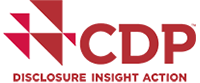 Cities 2020 Questionnaire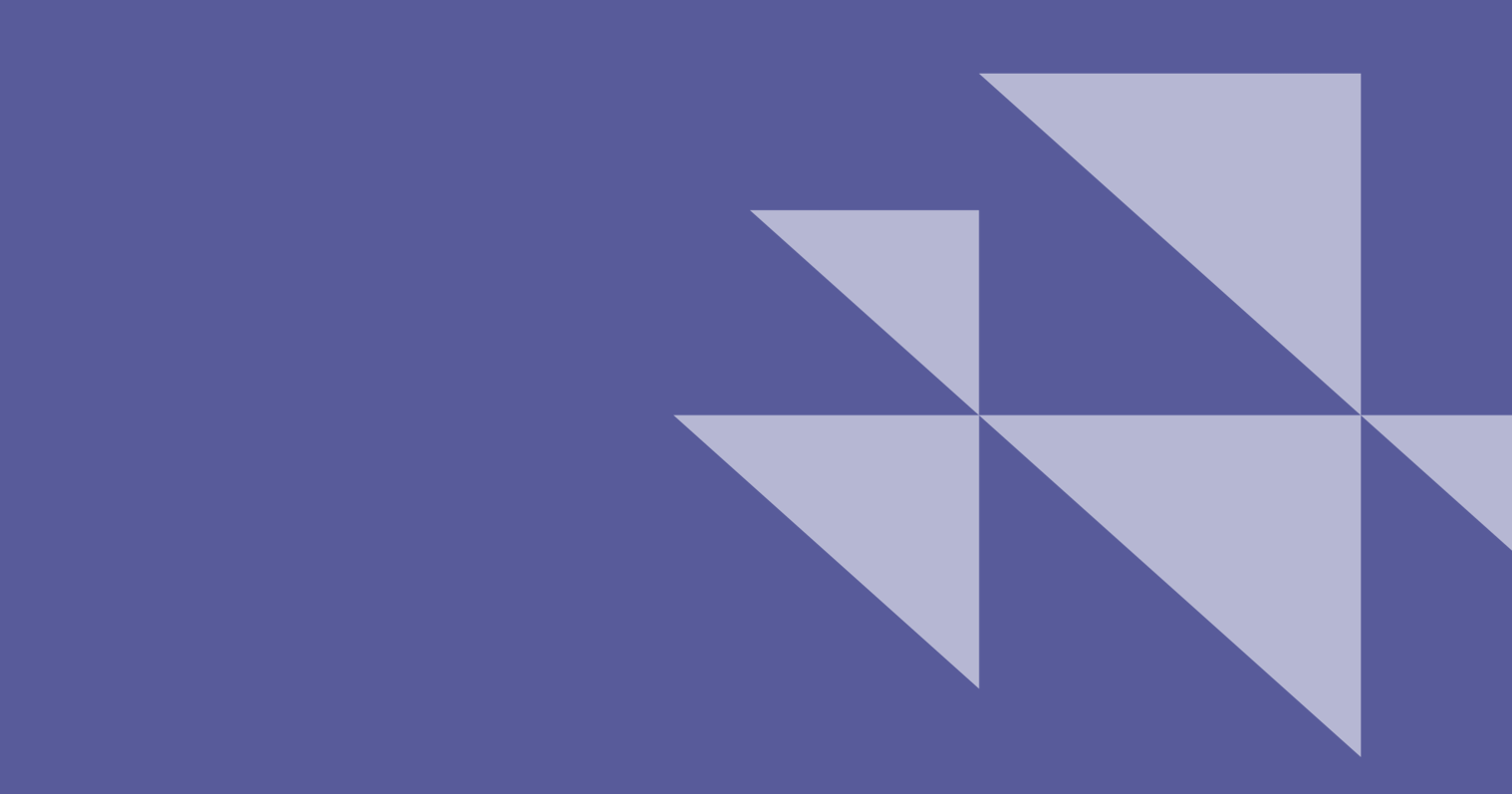 CDP Cities disclosure cycle 2020Cities 2020 QuestionnaireWe invite a reply to the following questions. CDP has partnered with ICLEI Local Governments for Sustainability to present one unified platform for city climate reporting, streamlining the process of reporting and ensuing simplicity and standardisation for reporting cities. Cities will only have to report once, on one platform, to the following questions. ICLEI will continue to support and provide technical assistance to local governments, while CDP and ICLEI will both use the self-reported city data to provide robust analysis of the action being taken by cities across the world.How to respondPlease respond to the information request using CDP’s Online Response System (ORS), accessed via CDP’s website or the activation link you will receive. This document shows all the possible questions that cities may encounter in the ORS. However, it should not be used instead of the ORS. If you are unable to respond online via the ORS please e-mail cities@cdp.net. Please note, you must submit your response in the ORS, CDP cannot accept responses provided in other formats (i.e. PDF or Word documents).  Please answer the questions comprehensively while also assessing the relevance of the information you provide. Where you do not have all of the information requested, please respond with what you have as this is more valuable than no response. Help and resources2020 Online Reporting Guidance: This document provides a high-level overview of each questionnaire section as well as guidance on every question. It provides information on the intent of each question as well as examples of good responses for selected questionsIn-ORS GuidanceBrief help text is provided below every question. This text will give you guidance on the intent of the question.Clicking on the help icon above each question will show a pop-up window with information on how to respond to the question.More detailed guidance can be found by clicking the expandable link below the question. This link will display the full reporting guidance including detailed information on how to respond, examples, links to documentation and scoring associated with the question.Contact us: All cities can write to cities@cdp.net for questions which are not answered in the guidance, for help accessing the ORS, or for general inquiries.C40 cities can contact their regional director or reporting@c40.org for help in compiling their response.ICLEI cities can contact their regional director or carbonn@iclei.org for help in compiling their response.0. IntroductionIntroduction0.1 Please give a general description and introduction to your city including your city’s reporting boundary in the table below.Change from 2019No changeResponse OptionsPlease complete the following table: City Details0.2 If you have not previously submitted your Letter of Commitment to the Global Covenant of Mayors, either through the relevant regional covenant or through the Global Covenant secretariat, please attach the letter signed by an appropriately mandated official (e.g. Mayor, City Council) to this question. Please click here to download the template of the Letter of Commitment. Change from 2019 No change Connection to other frameworksQuestion is only mandatory if applicable0.3 Please provide information about your city’s Mayor or equivalent legal representative authority in the table below.Change from 2019Minor changeResponse OptionsPlease complete the following table: 0.4 Please select the currency used for all financial information disclosed throughout your response.Change from 2019Minor changeResponse OptionsSelect from Appendix A. 0.5 Please provide details of your city’s current population. Report the population in the year of your reported inventory, if possible.Change from 2019No changeResponse OptionsPlease complete the following table:0.6 Please provide further details about the geography of your city.Change from 2019No changeResponse OptionsPlease complete the following table: 1. Governance & Data ManagementGovernance1.0 Does your city incorporate sustainability goals and targets (e.g. GHG reductions) into the master planning for the city?Change from 2019No changeResponse OptionsSelect one of the following options: YesIn progressIntending to incorporate in the next 2 yearsNot intending to incorporateDo not know1.0a Please detail which goals and targets are incorporated in your city’s master plan and describe how these goals are addressed in the table below.Question dependenciesThis question only appears if you select “Yes” in response to 1.0Change from 2019No changeResponse OptionsPlease complete the following table. You are able to add rows by using the “Add Row” button at the bottom of the table.[Add Row]1.1 Please attach the letter from your city’s Mayor requesting the relevant local government department to participate in the Green Climate Cities (GCC) program.Change from 2019No change (2019 1.2)Response OptionsPlease attach the relevant document here.1.2 Please list the local government departments involved in the GCC program and its role. It is important to specify the program coordinator, action plan developer, GHG inventory accountant, verifier and action plan implementer.Change from 2019No change (2019 1.3)Response OptionsPlease complete the following table.  You are able to add rows by using the “Add Row” button at the bottom of the table. [Add Row] 1.3 Please list the key development challenges, barriers and opportunities within the GCC Program.Change from 2019Minor change (2019 1.4)Response OptionsPlease complete the following table.  You are able to add rows by using the “Add Row” button at the bottom of the table.[Add Row] 1.4 Please list the stakeholder engagement activities for each relevant stakeholder group.Change from 2019No change (2019 1.5)Response OptionsPlease complete the following table.  You are able to add rows by using the “Add Row” button at the bottom of the table.[Add Row]1.5 Please describe to what extent the planning process is transparent and open.Change from 2019New questionResponse OptionsPlease complete the following table:Data Management1.7 Please describe your city’s climate data management plan including data collection, storing, quality assurance/checking (QA/QC) and updating of the plan, and attach reference document.Change from 2019No change (2019 1.8)Response OptionsThis is an open text question with an attachment function.Please note that when copying from another document into the disclosure platform, formatting is not retained.2. Climate Hazards and VulnerabilityClimate Risk and Vulnerability Assessment2.0 Has a climate change risk or vulnerability assessment been undertaken for your city?Change from 2019No changeResponse OptionsSelect one of the following options: YesIn progressIntending to undertake in the next 2 yearsNot intending to undertakeDo not know2.0a Please select the primary process or methodology used to undertake the risk or vulnerability assessment of your city.Question dependenciesThis question only appears if you select “Yes" or "In progress” in response to 2.0 Change from 2019Minor changeResponse OptionsPlease complete the following table: 2.0b Please attach and provide details on your climate change risk and vulnerability assessment. Please provide details on the boundary of your assessment, and where this differs from your city’s boundary, please provide an explanation.Question dependenciesThis question only appears if you select “Yes” in response to 2.0.Change from 2019No changeResponse OptionsPlease complete the following table. You are able to add rows by using the “Add Row” button at the bottom of the table. [Add Row] 2.0c Please explain why your city does not have a climate risk and vulnerability assessment.Question dependenciesThis question only appears if you select “Not intending to undertake” in response to 2.0.Change from 2019No changeResponse OptionsPlease complete the following table: 2.0d Does your city have an update/revision process for the climate risk and vulnerability assessment?Question DependenciesThis question only appears if you select "Yes" in response to 2.0Change from 2019New questionResponse OptionPlease complete the following tableClimate Hazards2.1 Please list the most significant climate hazards faced by your city and indicate the probability and consequence of these hazards, as well as the expected future change in frequency and intensity. Please also select the most relevant assets or services that are affected by the climate hazard and provide a description of the impact.Change from 2019No changeResponse OptionsPlease complete the following table. The table is displayed over several rows for readability. You are able to add rows by using the “Add Row” button at the bottom of the table. [Add Row] 2.1a Have you identified the most vulnerable geographic areas in your city?Change from 2019New questionResponse OptionPlease complete the following table2.1b Based on the climate hazards identified as "high risk" in your city, have you identified climate exposure scenarios?Change from 2019New questionResponse OptionPlease complete the following table2.1c Have you compiled information related to climate risk, vulnerabilities, and adaptive capacities into a baseline synthesis report?Change from 2019New questionResponse OptionPlease complete the following table 2.2 Please identify and describe the factors that most greatly affect your city’s ability to adapt to climate change and indicate how those factors either support or challenge this ability.Change from 2019Modified questionResponse OptionsPlease complete the following table. You are able to add rows by using the “Add Row” button at the bottom of the table. 2.3 Is your city facing risks to public health or health systems associated with climate change?Change from 2019New questionResponse OptionSelect form:YesNoDo not know2.3a Please report on how climate change impacts health outcomes and health services in your city.Question DependenciesThis question only appears if you select "Yes" in response to 2.3.Change from 2019New questionResponse OptionPlease complete the following table. You are able to add rows by using the “Add Row” button at the bottom of the table.[Add Row]3. AdaptationAdaptation Actions3.0 Please describe the main actions you are taking to reduce the risk to, and vulnerability of, your city’s infrastructure, services, citizens, and businesses from climate change as identified in the Climate Hazards section.Change from 2019Modified questionResponse OptionsPlease complete the following table. You are able to add rows by using the “Add Row” button at the bottom of the table. [Add Row] 3.1 Describe how your city identified and prioritized adaptation actions to implement.Change from 2019New questionResponse OptionPlease complete the following table:Adaptation Planning3.2 Does your city council, or similar authority, have a published plan that addresses climate change adaptation?Change from 2019No change (2019 3.1)Response OptionsSelect one of the following options:YesIn progressIntending to undertake in the next 2 yearsNot intending to undertakeDo not know3.2a Please provide more information on your plan that addresses climate change adaptation and attach the document. Please provide details on the boundary of your plan, and where this differs from your city’s boundary, please provide an explanation.Question dependenciesThis question only appears if you select “Yes” or “In progress” in response to 3.2Change from 2019Modified question (2019 3.1a)Response OptionsPlease complete the following table. You are able to add rows by using the “Add Row” button at the bottom of the table. [Add Row] 3.2b Please explain why there is no published plan that addresses climate change adaptation and outline any future arrangements you have to create a plan.Question dependenciesThis question only appears if you select “Not intending to undertake” in response to 3.2 Change from 2019No change (2019 3.1b)Response OptionsPlease complete the following table: Adaptation Goals3.3 Please describe the main goals of your city’s adaptation efforts and the metrics/KPIs for each goal.Change from 2019Modified questionResponse OptionsPlease complete the following table. You are able to add rows by using the “Add Row” button at the bottom of the table. Adaptation Planning Process3.4 Does your local/regional government apply a Monitoring and Evaluation (M&E) system for monitoring the implementation of adaptation goals and targets as part of the climate adaptation plan (or integrated climate action plan)?Change from 2019New questionResponse OptionPlease complete the following table:3.5 Please explain how your city has addressed vulnerable groups through transformative action.Change from 2019New questionResponse OptionThis is an open text question3.6 Please explain the level of inclusion of the planning processChange from 2019New questionResponse OptionThis is an open text question with an attachment function4. City-wide EmissionsThe questions in this section refer to your city’s city-wide (sometimes referred to as “geographic” or “community”) emissions inventory. This inventory encompasses emissions which are within a particular city boundary, over which local governments can exercise a degree of influence through the policies and regulations they implement. City-wide GHG Emissions Data4.0 Does your city have a city-wide emissions inventory to report?By selecting Yes below, you are indicating that you have fuel and/or greenhouse gas (GHG) emissions data from the entire city area over which the city government can exercise a degree of influence through the policies and regulations they implement (sometimes referred to as ‘geographic’ or ‘community’ emissions) to report at this time. Change from 2019No changeResponse OptionsSelect one of the following options:YesIn progressIntending to undertake in the next 2 yearsNot intending to undertake4.1 Please state the dates of the accounting year or 12-month period for which you are reporting your latest city-wide GHG emissions inventory.Question dependenciesThis question only appears if you select “Yes” or “In Progress” in response to 4.0.Change from 2019No changeResponse OptionsPlease complete the following table:4.2 Please indicate the category that best describes the boundary of your city-wide GHG emissions inventory.Question dependenciesThis question only appears if you select “Yes” or “In Progress” in response to 4.0.  Change from 2019No changeResponse OptionsPlease complete the following table: 4.3 Please give the name of the primary protocol, standard, or methodology you have used to calculate your city’s city-wide GHG emissions.Question dependenciesThis question only appears if you select “Yes” or “In Progress” in response to 4.0. Change from 2019No changeResponse OptionsPlease complete the following table: 4.3a The Global Covenant of Mayors requires committed cities to report their inventories in the format of the new Common Reporting Framework (CRF). Would you like to report your inventory in the CRF format or continue to report in the GPC format? Question dependenciesThis question triggers the display of the corresponding emissions table. Question dependencies This question only appears if you select “Yes" in response to 4.0 and “GPC” is selected in 4.3 Change from 2019 No change Connection to other frameworks Global Covenant of Mayors Question 4.3a is required for the Global Covenant of Mayors. For more detailed information on the reporting requirements for this question, please refer to Section 1.1 GCoM and the Common Reporting Frameworkof the GCoM Guidance note. Response Options Select one of the following options: Yes - I will use the CRF format No - I am unable to reporting the CRF format, use the GPC format4.4 Which gases are included in your city-wide emissions inventory?Question dependenciesThis question only appears if you select “Yes” or “In Progress” in response to 4.0. Change from 2019No changeResponse OptionsSelect all that apply: CO2CH4N2OHFCsPFCsSF6NF34.5 Please attach your city-wide inventory in Excel or other spreadsheet format and provide additional details on the inventory calculation methods in the table below.If you have an inventory in the format of the GPC, please attach it below. If you are using the ClearPath tool, please attach both extracts in the table below. If your inventory is not in the format of the GPC, you can also attach it below. Question dependenciesThis question only appears if you select “Yes” in response to 4.0.Change from 2019Minor changeResponse OptionsPlease complete the following table.You are able to add rows by using the “Add Row” button at the bottom of the table. [Add Row] 4.6a The Global Covenant of Mayors requires committed cities to report their inventories in the format of the new Common Reporting Framework, to encourage standard reporting of emissions data. Please provide a breakdown of your city-wide emissions by sector and sub-sector in the table below. Where emissions data is not available, please use the relevant notation keys to explain the reason why. 4.6a The Global Covenant of Mayors requires committed cities to report their inventories in the format of the new Common Reporting Framework, to encourage standard reporting of emissions data.  Please provide a breakdown of your city-wide emissions by sector and sub-sector in the table below. Where emissions data is not available, please use the relevant notation keys to explain the reason why.Question dependenciesThis question only appears if you select “Yes – use the CRF format” in response to 4.3a OR any selection other than “Global Protocol for Community Scale Greenhouse Gas Emissions Inventories” is selected in 4.3. Change from 2019No changeConnection to other frameworksGlobal Covenant of MayorsResponse OptionsPlease complete the following table:  4.6b Please provide a summary of emissions by sector and scope as defined in the Global Protocol for Community Greenhouse Gas Emissions Inventories (GPC) in the table below.Question dependenciesThis question only appears if you select “Global Protocol for Community Scale Greenhouse Gas Emissions Inventories” in response to 4.3 and “No – continue reporting using the GPC format” in response to 4.3a. Change from 2019No changeResponse OptionsPlease complete the following table: 4.6c Please provide a breakdown of your GHG emissions by scope. Where values are not available, please use the comment field to indicate the reason why.Question dependenciesThis question only appears if you select any methodology other than “GPC” in response to 4.3 and “Yes” in response to 4.0. Change from 2019No changeResponse OptionsPlease complete the following table: 4.6d Where it will facilitate a greater understanding of your city-wide emissions, please provide a breakdown of these emissions by IPCC sector in the table below.Question dependenciesThis question only appears if you select “2006 IPCC Guidelines for National Greenhouse Gas Inventories", or “International Standard for Determining Greenhouse Gas Emissions for Cities (UNEP and World Bank)" in response to 4.3.Change from 2019No changeResponse OptionsPlease complete the following table.You are able to add rows by using the “Add Row” button at the bottom of the table.4.6e Where it will facilitate a greater understanding of your city-wide emissions, please provide a breakdown of these emissions by the US Community Protocol sources.Question dependenciesThis question only appears if you select “U.S. Community Protocol for Accounting and Reporting of Greenhouse Gas Emissions (ICLEI)" in response to 4.3 and “Yes” in response to 4.0. Change from 2019No change Response OptionsPlease complete the following table.You are able to add rows by using the “Add Row” button at the bottom of the table. 4.6f Where it will facilitate a greater understanding of your city-wide emissions, please provide a breakdown of these emissions by end user (buildings, water, waste, transport), economic sector (residential, commercial, industrial, institutional), or any other classification system used in your city.Question dependenciesThis question only appears if you select “Regional or country specific methodology”, “City specific methodology” or “Other, please specify” in response to 4.3.Change from 2019No changeResponse OptionsPlease complete the following table.You are able to add rows by using the “Add Row” button at the bottom of the table. 4.7 If the submitted GHG inventory is baseline inventory for target setting, please provide the Baseline Synthesis Report and stakeholder consultation process and results to this inventory.Question dependenciesThis question only appears if you select “Yes” in response to 4.0. Change from 2019No changeResponse OptionsPlease complete the following table: 4.8 Please indicate if your city-wide emissions have increased, decreased, or stayed the same since your last emissions inventory, and describe why.Question dependenciesThis question only appears if you select “Yes” in response to 4.0.Change from 2019No changeResponse OptionsPlease complete the following table: 4.9 Does your city have a consumption-based inventory to measure emissions from consumption of goods and services by your residents?Question dependenciesThis question only appears if you select “Yes” in response to 4.0. Change from 2019No changeResponse OptionsPlease complete the following table: City-wide External Verification4.12 Has the city-wide GHG emissions data you are currently reporting been externally verified or audited in part or in whole?Question dependenciesThis question only appears if you select “Yes” in response to 4.0.Change from 2019No change (2019 4.11)Response OptionsSelect one of the following options:YesIn progressIntending to undertake in the next 2 yearsNot intending to undertakeDo not know4.12a Please provide the following information about the city-wide emissions verification.Question dependenciesThis question only appears if you select “Yes” in response to 4.12. Change from 2019No change (2019 4.11a)Response OptionsPlease complete the following table:4.12b Please explain why your city-wide emissions inventory is not verified and describe any plans to verify your city-wide emissions in the future.Question dependenciesThis question only appears if you select “Not intending to undertake” or “Intending to undertake in the next 2 years” in response to 4.12.  Change from 2019No change (2019 4.11b)Response OptionsPlease complete the following table: Historical emissions inventories4.13 Please provide details on any historical and base year city-wide emissions inventories your city has, in order to allow assessment of targets in the table below.Change from 2019No change (2019 4.12)Response OptionsPlease complete the following table.  You are able to add rows by using the “Add Row” button at the bottom of the table.[Add Row]Re-stating previous emissions inventories4.14 Since your last submission, have you needed to recalculate any past city-wide GHG emission inventories previously reported to CDP?Question dependenciesThis question only appears if you select “Yes” in response to 4.0.Change from 2019No change (2019 4.13)Response OptionsSelect one of the following options:YesNoDo not know4.14a Please provide your city’s recalculated total city-wide emissions figures for any previous inventories.Question dependenciesThis question only appears if you select “Yes” in response to 4.14.  Change from 2019No change (2019 4.13a)Response OptionsPlease complete the following table.You are able to add rows by using the “Add Row” button at the bottom of the table. [Add Row] Emissions Factors 4.15 Please provide a summary of emissions factors and activity data used in your inventory Change from 2019 New question For more detailed information on the reporting requirements for this question, please refer to Section 3.5 calculating and reporting emissions - overviewof the GCoM Guidance Note.5. Emissions ReductionMitigation Target setting5.0 Do you have a GHG emissions reduction target(s) in place at the city-wide level?Change from 2019No changeResponse OptionsSelect all that apply:Base year emissions (absolute) targetFixed level targetBase year intensity targetBaseline scenario (business as usual) targetNo target5.0a Please provide details of your total city-wide base year emissions reduction (absolute) target(s). In addition, you may add rows to provide details of your sector-specific targets, by providing the base year emissions specific to that target.Question dependenciesThis question only appears if you select “Base year emissions (absolute) target” in response to 5.0Change from 2019Modified questionResponse OptionsPlease complete the following table.You are able to add rows by using the “Add Row” button at the bottom of the table. [Add Row] 5.0b Please provide details of your total fixed level target(s).Question dependenciesThis question only appears if you select “Fixed level target” in response to 5.0. Change from 2019Modified questionResponse OptionsPlease complete the following table.You are able to add rows by using the “Add Row” button at the bottom of the table. [Add Row] 5.0c Please provide details of your total city-wide base year intensity target(s). An intensity target is usually measured per capita or per unit GDP. If you have an absolute emissions reduction target, please select “Base year emissions (absolute) target” in question 5.0.Question dependenciesThis question only appears if you select “Base year intensity target” in response to 5.0. Change from 2019Modified questionResponse OptionsPlease complete the following table. The table is displayed over several rows for readability. You are able to add rows by using the “Add Row” button at the bottom of the table. [Add Row] 5.0d Please provide details of your total city-wide baseline scenario target(s), including projected business as usual emissions.Question dependenciesThis question only appears if you select “Baseline scenario (business as usual) target” in response to 5.0. Change from 2019Modified questionResponse OptionsPlease complete the following table.The table is displayed over several rows for readability. You are able to add rows by using the “Add Row” button at the bottom of the table. [Add Row] 5.0e Please explain why you do not have a city-wide emissions reduction target and any plans to set one in the future.Question dependenciesChange from 2019No changeResponse OptionsPlease complete the following table: 5.1 Please describe how the target(s) reported above align with the global 1.5-2°c pathway set out in the Paris agreement.Question dependenciesThis question only appears if you select “Yes – 1.5°C” or “Yes – 2°C” in response to "Does this target align…” in 5.0a, 5.0b, 5.0c or 5.0d.Change from 2019No changeResponse OptionsThis is an open text question.Please note that when copying from another document into the disclosure platform, formatting is not retained.5.2 Is your city-wide emissions reduction target(s) conditional on the success of an externality or component of policy outside of your control?Question dependenciesThis question appears if you select any option except “No target” in response to 5.0.Change from 2019No changeConnection to other frameworksGlobal Covenant of MayorsQuestion 5.2 is required for the Global Covenant of Mayors. For more detailed information on the reporting requirements for this question, please refer to Section 6.5  Set the level of ambition of the GCoM Guidance note.Response OptionsSelect one of the following options:YesNoDo not know5.2a Please identify and describe the conditional components of your city-wide emissions reduction target(s).Question dependenciesThis question only appears if you select “Yes” in response to 5.2 Change from 2019No changeConnection to other frameworksGlobal Covenant of MayorsQuestion 5.2a is required for the Global Covenant of Mayors. For more detailed information on the reporting requirements for this question, please refer to Section 6.5  Set the level of ambition of the GCoM Guidance note.Response OptionsThis is an open text question.Please note that when copying from another document into the disclosure platform, formatting is not retained.5.3 Does your city-wide emissions reduction target(s) account for the use of transferable emissions units?Question dependenciesThis question appears if you select any option except “No target” in 5.0.Change from 2019No changeConnection to other frameworksGlobal Covenant of MayorsQuestion 5.3 is required for the Global Covenant of Mayors. For more detailed information on the reporting requirements for this question, please refer to Section 6.5  Set the level of ambition of the GCoM Guidance note.Response OptionsSelect one of the following options:YesNoDo not know5.3a Please provide details on the use of transferable emissions.Question dependenciesThis question only appears if you select “Yes” in response to 5.3. Change from 2019No changeConnection to other frameworksGlobal Covenant of MayorsQuestion 5.3a is required for the Global Covenant of Mayors. For more detailed information on the reporting requirements for this question, please refer to Section 6.5  Set the level of ambition of the GCoM Guidance note.Response OptionsPlease complete the following table.  You are able to add rows by using the “Add Row” button at the bottom of the table.Mitigation Actions5.4 Describe the anticipated outcomes of the most impactful mitigation actions your city is currently undertaking; the total cost of the action and how much is being funded by the local government.Change from 2019Modified questionResponse OptionsPlease complete the following table.You are able to add rows by using the “Add Row” button at the bottom of the table. [Add Row]  These columns are additional to question 5.4 for ICLEI GCC cities Mitigation Planning5.5 Does your city have a climate change mitigation or energy access plan for reducing city-wide GHG emissions?Change from 2019No changeResponse OptionsSelect one of the following options:YesIn progressIntending to undertake in the next 2 yearsNot intending to undertakeDo not know5.5a Please attach your city’s climate change mitigation plan below.  If your city has both mitigation and energy access plans, please make sure to attach all relevant documents below.Question dependenciesThis question only appears if you select “Yes” in response to 5.5.Change from 2019Modified questionResponse OptionsPlease complete the following table.You are able to add rows by using the “Add Row” button at the bottom of the table. [Add Row] 5.5b Please explain why you do not have a city climate change mitigation plan and any future plans to create one.Question dependenciesThis question only appears if you select “Not intending to undertake” or “Intending to undertake in the next 2 years” in response to 5.5.Change from 2019No changeResponse OptionsPlease complete the following table: 6. OpportunitiesOpportunities6.0 Please indicate the opportunities your city has identified as a result of addressing climate change and describe how the city is positioning itself to take advantage of these opportunities.Change from 2019Minor changeResponse OptionsPlease complete the following table. You are able to add rows by using the “Add Row” button at the bottom of the table. [Add Row] Collaboration6.2 Does your city collaborate in partnership with businesses in your city on sustainability projects?Change from 2019Minor change (2019 6.1)Response OptionsSelect one of the following options:YesIn progressIntending to undertake in the next 2 yearsNot intending to undertakeDo not know6.2a Please provide some key examples of how your city collaborates with business in the table below.Question dependenciesThis question only appears if you select “Yes” in response to 6.2. Change from 2019Modified question (2019 6.1a)Response OptionsPlease complete the following table. You are able to add rows by using the “Add Row” button at the bottom of the table.6.3 Describe how your local/regional government collaborates and coordinates horizontally on climate action.Change from 2019New questionResponse optionPlease complete the following table:6.4 Describe how your local/regional government collaborates and coordinates vertically (higher levels of government) on climate actions.Change from 2019New questionResponse optionThis is an open text questionFinance & Economic Opportunities6.5 List any mitigation, adaptation, water related or resilience projects you have planned within your city for which you hope to attract financing, and provide details on the estimated costs and status of the project. If your city does not have any relevant projects, please select 'No relevant projects' under 'Project Area'.Change from 2019Modified question (2019 6.2)Response OptionsPlease complete the following table. You are able to add rows by using the “Add Row” button at the bottom of the table. 6.6 Has your city tested their climate actions through pilot/demonstration projects?Change from 2019New questionResponse OptionsPlease complete the following table:6.7 Has your city received/secured funding for any low carbon projects (e.g. energy efficiency, renewable energy, low emission vehicles, bus rapid transit, waste management) or climate adaptation projects from a development bank (e.g. World Bank, Asian Development Bank, etc.)?Change from 2019Minor change (2019 6.3)Response OptionsPlease complete the following table:6.8 Has your city established a fund to invest in energy efficiency, renewable energy or carbon reduction projects?Change from 2019Minor change (2019 6.4)Response OptionsPlease complete the following table:6.9 Has your city taken steps to decarbonize the investments held by the city retirement funds and/or the municipal investments, e.g. by making a commitment to divest from fossil fuels and/or increase sustainable investments?Change from 2019New questionResponse OptionPlease complete the following table:6.12 Does your city have its own credit rating?Change from 2019Modified question (2019 6.5)Response OptionsPlease complete the following table: Climate Action Planning6.13 Describe how your city plans to enhance ambition and scale up Climate Action Plan (integrated/adaptation/mitigation) and actions to achieve climate neutrality.Change from 2019New questionResponse optionThis is an open text question6.16 Does your city report to the national Measurement, Reporting and Verification (MRV) system (if in place)?Change from 2019New questionResponse optionPlease complete the following table:7. Local Government EmissionsThe questions in this section refer to emissions associated with your local government operations (sometimes referred to as “corporate” or “municipal”) emissions. Local Government Operations GHG Emissions DataThe questions in this section refer to emissions reduction targets and actions associated with your local government operations (sometimes referred to as "corporate" or "municipal") emissions.7.0 Do you have an emissions inventory for your local government operations to report?By selecting 'Yes' below, you are indicating that you have fuel and/or greenhouse gas (GHG) emissions data from your local government operations (sometimes referred to as ‘corporate’ or ‘municipal’ emissions) to report at this time. Change from 2019No changeResponse OptionsSelect one of the following options: YesIn progressIntending to undertake in the next 2 yearsNot intending to undertake7.1 Please state the dates of the accounting year or 12-month period for which you are reporting an emissions inventory for your local government operations.Question dependenciesThis question only appears if you select “Yes” or “In progress” in response to 7.0.Change from 2019No changeResponse OptionsPlease complete the following table:7.2 Please indicate the category that best describes the boundary of your local government operations emissions inventory.Question dependenciesThis question only appears if you select “Yes” or “In progress” in response to 7.0.Change from 2019No changeResponse OptionsSelect one of the following options:Departments, entities or companies over which operational control is exercisedDepartments, entities or companies over which financial control is exercisedOther, please specify7.3 Please give the name of the primary protocol, standard, or methodology used to calculate your local government operations emissions inventory and attach your inventory using the attachment function.Question dependenciesThis question only appears if you select “Yes” or “In progress” in response to 7.0. Change from 2019No changeResponse OptionsPlease complete the following table: 7.4 Which gases are included in your emissions inventory?Question dependenciesThis question only appears if you select “Yes” or “In progress” in response to 7.0. Change from 2019No changeResponse OptionsSelect all that apply:CO2CH4N2OHFCsPFCsSF6NF3Energy Data7.5 Please give the total amount of fuel (refers to Scope 1 emissions) that your local government has consumed this year.Question dependenciesThis question only appears if you select “Yes” in response to 7.0. Change from 2019No changeResponse OptionsPlease complete the following table. You are able to add rows by using the “Add Row” button at the bottom of the table. [Add row] 7.6 Please provide total (Scope 1 + Scope 2) GHG emissions for your local government operations, in metric tonnes CO2e.Question dependenciesThis question only appears if you select “Yes” in response to 7.0. Change from 2019No changeResponse OptionsPlease complete the following table:7.7 Do you measure local government Scope 3 emissions?Question dependenciesThis question only appears if you select “Yes” in response to 7.0. Change from 2019No changeResponse OptionsSelect one of the following options:YesIn progressIntending to undertake in the next 2 yearsNot intending to undertake7.7a Please complete the table reporting your local government Scope 3 emissions.Question dependenciesThis question only appears if you select “Yes” in response to 7.7. Change from 2019No changeResponse OptionsPlease complete the following table. You are able to add rows by using the “Add Row” button at the bottom of the table. [Add Row] 7.7b Please explain why you do not measure your local government Scope 3 emissions and detail your plans to do so in the future, if any.Question dependenciesThis question only appears if you select “Not intending to undertake” or “Intending to undertake in the next 2 years” in response to 7.7.Change from 2019No changeResponse OptionsPlease complete the following table: 7.8 Please indicate if your local government operations emissions have increased, decreased, or stayed the same since your last emissions inventory, and please describe why.Question dependenciesThis question only appears if you select “Yes” in response to 7.0.Change from 2019No changeResponse OptionsPlease complete the following table:Local Government Emissions Verification7.9 Has the GHG emissions data you are currently reporting been externally verified or audited in part or in whole?Question dependenciesThis question only appears if you select “Yes” in response to 7.0. Change from 2019No changeResponse OptionsSelect one of the following options:YesIn progressIntending to undertake in the next 2 yearsNot intending to undertakeDo not know7.9a Please provide the following information about the emissions verification process.Question dependenciesThis question only appears if you select “Yes” in response to 7.9. Change from 2019No changeResponse OptionsPlease complete the following table:7.9b Please explain why your local government operations inventory is not verified and describe any future plans for verification.Question dependenciesThis question only appears if you select “Not intending to undertake” or “Intending to undertake in the next 2 years” in response to 7.9.Change from 2019No changeResponse OptionsPlease complete the following table: 8. EnergyEnergy8.0 Does your city have a renewable energy or electricity target?Change from 2019No changeResponse OptionsSelect one of the following options:YesIn progressIntending to undertake in the next 2 yearsNot intending to undertakeDo not know8.0a Please provide details of your renewable energy or electricity target(s) and how the city plans to meet those targets.Question dependenciesThis question only appears if you select “Yes” in response 8.0.  Change from 2019Modified questionResponse OptionsPlease complete the following table.  The table is displayed over several rows for readability. You are able to add rows by using the “Add Row” button at the bottom of the table. [Add Row] 8.0b Please explain why you do not have a renewable energy or electricity target and any plans to introduce one in the future.Question dependenciesThis question only appears if you select “Not intending to undertake” or “Intending to undertake” in response to 8.0.  Change from 2019No changeResponse OptionsPlease complete the following table: 8.1 Please indicate the source mix of electricity consumed in your city.Change from 2019Minor change (2019 8.2)Response OptionsPlease complete the following table: 8.2 What scale is the electricity mix data reported above?Change from 2019No change (2019 8.3)Response OptionsSelect from:Local government operations electricity mix reportedCity-wide electricity mix reportedRegional/State electricity mix reportedNational electricity mix reportedUtility electricity mix reportedWe do not have access to electricity dataOther, please specify8.4 How much (in MW capacity) renewable energy is installed within the city boundary in the following categories?Change from 2019Minor change (2019 8.5)Response OptionsPlease complete the following table:8.5 Does your city have a target to increase energy efficiency?Change from 2019No change (2019 8.6)Response OptionsSelect from:YesIn progressIntending to undertake in the next 2 yearsNot intending to undertakeDo not know8.5a Please provide details on your city’s energy efficiency targets.Question dependenciesThis question only appears if you select “Yes” in response 8.5. Change from 2019No change (2019 8.6a)Response OptionsPlease complete the following table. The table is displayed over several rows for readability. You are able to add rows by using the “Add Row” button at the bottom of the table.[Add Row] 8.5b Please explain why you do not have an energy efficiency target and any plans to introduce one in the future.Question dependenciesThis question only appears if you select “Not intending to undertake” or “Intending to undertake” in response 8.5.Change from 2019No change (2019 8.6b)Response OptionsPlease complete the following table: 10. TransportTransport10.0 Do you have mode share information available to report for the following transport types?Change from 2019No changeResponse OptionsSelect all that apply:Freight transportPassenger transport10.1 What is the mode share of each transport mode in your city for passenger transport?Question dependenciesThis question only appears if you select “Passenger transport” in response to 10.0.Change from 2019Minor changeResponse OptionsPlease complete the following table:10.2 What is the mode share of each transport mode in your city for freight transport?Question dependenciesThis question only appears if you select “Freight transport” in response to 10.0.Change from 2019Modified questionResponse OptionsPlease complete the following table: 10.4 Please provide the total fleet size and number of vehicle types for the following modes of transport.Change from 2019Minor change (2019 10.5)Response OptionsPlease complete the following table: 10.7 Do you have a low or zero-emission zone in your city? (i.e. an area that disincentivises fossil fuel vehicles through a charge, a ban or access restriction)Change from 2019No changeResponse OptionsSelect one of the following options:YesNoDo not know10.7a Please provide more details about the zero emissions zone.Question dependenciesThis question only appears if you select “Yes” in response to 10.7.  Change from 2019No changeResponse OptionsPlease complete the following table:12. FoodFood Consumption12.0 Report the total number of meals and tonnes that are served and/or sold through programs managed by your city (this includes schools, canteens, hospitals etc.)Change from 2019Modified questionResponse OptionsPlease complete the following table:12.1 What is the per capita meat and dairy consumption (kg) in your city?Please note that only C40 Cities, Green Climate Cities and/or cities from China, USA, and Europe will be presented this question.Change from 2019Modified question (2019 12.2)Response OptionsPlease complete the following table: Food Production12.2 What is the surface area of potential agricultural spaces within the municipal boundary (km2)?Change from 2019New questionResponse OptionPlease complete the following table:Sustainable Food Policies and Actions12.3 Does your city have any policies relating to food consumption within your city? If so, please describe the expected outcome of the policy.Change from 2019No change (2019 12.4)Response OptionsPlease complete the following table: 12.4 How does your city increase access to sustainable foods?Please note that only C40 Cities, Green Climate Cities and/or cities from China, USA, and Europe will be presented this question.Change from 2019Modified question (2019 12.5)Response OptionsPlease complete the following table:13. WasteWaste13.0 What is the annual solid waste generation in your city?Change from 2019Modified questionResponse OptionsPlease complete the following table:14. Water SecurityWater Supply14.0 What are the sources of your city's water supply?Change from 2019Minor changeResponse optionsSelect all that apply: Surface water, from sources located fully or partially within city boundarySurface water, from sources outside the city boundary (by water transfer schemes)Ground waterDesalinated seawater/brackish waterOther source14.1 What percentage of your city's population has potable water supply service?Change from 2019No change (2019 14.2)Response optionsPercentage field.14.2 Are you aware of any substantive current or future risks to your city’s water security?Change from 2019No change (2019 14.3)Response optionsSelect one of the following options:YesNoDo not know14.2a Please identify the risks to your city’s water security as well as the timescale and level of risk.Question dependenciesThis question only appears if you select “Yes” in response to 14.2. Change from 2019Modified question (2019 14.3a)Response OptionsPlease complete the following table.You are able to add rows by using the “Add Row” button at the bottom of the table. [Add Row] 14.2b Please explain why you do not consider your city to be exposed to any substantive water-related risk.Question dependenciesThis question only appears if you select “No” in response to 14.2. Change from 2019No change (2019 14.3b)Response OptionsPlease complete the following table: Water Management14.3 Please select the actions you are taking to reduce the risks to your city’s water security.Question dependenciesThis question only appears if you select “Yes” in response to 14.2.Change from 2019No change (2019 14.4)Response OptionsPlease complete the following table.You are able to add rows by using the “Add Row” button at the bottom of the table. [Add Row] 14.4 Does your city have a publicly available Water Resource Management strategy?Change from 2019No change (2019 14.5)Response OptionsSelect one of the following options:YesIn progressIntending to undertake in next 2 yearsNot intending to undertake14.4a Please provide more information on your city’s public Water Resource Management strategy.Question dependenciesThis question only appears if you select “Yes” in response to 14.4.Change from 2019No change (2019 14.5a)Response OptionsPlease complete the following table.  You are able to add rows by using the “Add Row” button at the bottom of the table.[Add Row] 14.4b Please explain why your city does not have a public Water Resource Management strategy.Question dependenciesThis question only appears if you select “No” in response to 14.4.Change from 2019No change (2019 14.5b)Response OptionsPlease complete the following table: Terms & Conditions for responding cities:Cities 2020 Questionnaire1. DEFINITIONSCDP means CDP Worldwide, a charitable company registered with the Charity Commission of England and Wales (registered charity no. 1122330 and a company number 05013650). References to “we”, “our” and “us” in these terms are references to CDP. C40 City means a city that is a member or affiliate city of the C40 Cities Climate Leadership Group administered by C40 Cities Climate Leadership Group, Inc. (“C40”) and is identified as such on CDP’s online dashboard. Deadline means 26 August 2020 (unless otherwise stated by CDP). GCoM City means a city committed to the Global Covenant of Mayors for Climate & Energy (“GCoM”) and is identified as such on CDP’s online dashboard.ICLEI means ICLEI – Local Governments for Sustainability e.V, World Secretariat.Personal Data means data which relates to an individual who can be identified from the data, such as a person’s name and job title. Questionnaire means the Cities 2020 Questionnaire. This comprises questions common to all cities and additional questions under our partner initiatives including with C40, GCoM and ICLEI.Responding City means the city responding to the Questionnaire. References to “you” and “your” in these terms are references to the Responding City. 2. PARTIESThe parties to these terms shall be CDP and the Responding City.3. THESE TERMSThese are the terms that apply when you submit a response to our Questionnaire. If you do not agree to these terms, please contact us at cities@cdp.net to discuss them with us. 4. RESPONDING TO THE QUESTIONNAIREGeneral. When responding to the Questionnaire, you will be given a choice as to whether your response can be made public or whether your response is non-public, unless you are a GCoM City in which case you can only respond publicly. We strongly encourage you to make your response public. When responding to the Questionnaire, you are responsible for checking that the data you submit through any third party (e.g. Google Environmental Insights Explorer, GCoM’s and WRI’s Data Portal for Cities or C40’s City Inventory Reporting and Information System (CIRIS)) is complete and correct. Deadline for responding. You must submit your response to us using our online response system by the Deadline to ensure it is eligible for scoring and inclusion in reports. Public responses. If you agree that your response can be made public, we may use it in furtherance of our charitable mission, including by: (a) making it available as soon as it is received by CDP to our partners (including C40, GCoM and ICLEI), appointed report writers and any other parties we deem appropriate; (b) making it publicly available at , and through our Open Data Portal (https://data.cdp.net/) and stored and preserved on our servers indefinitely thereafter; (c) compiling it in CDP databases and making it available in original, modified or adapted form for use by commercial (for a fee or otherwise) and non-commercial organizations; (d) amalgamating it with information about the Responding City from other public sources; an (e) using in any other way that accords with our charitable mission. Non-public responses. If your response is non-public, we may use the data you submit only as follows:(a) for all cities, make it available as soon as it is received by CDP to our group companies and to companies we license to operate using the CDP name and brand (for example, CDP North America, Inc. and CDP Europe AISBL), our country partners, research partners, data management partners, report writers and scoring partners (each from time to time): (i) to score your response; and (ii) for any other use within their organizations but not for publication unless any data from your response has been anonymized or aggregated in such manner that it has the effect of being anonymized. CDP and its agents will make all reasonable efforts to safeguard the confidentiality of the data in your response; (b) for all cities, we may make it available as soon as it is received by CDP to ICLEI for any use within their organization and who will be entitled to make it available to its report writers but who will not publish or otherwise make available any data from your response unless it has been anonymized or aggregated in such manner that is has the effect of being anonymized. ICLEI and its report writers are required to make all reasonable efforts to safeguard the confidentiality of the data in your response; and (c) for C40 Cities, make it available as soon as it is received by CDP to C40 for any use within their organization and who may make it available to its report writers, but will not publish or otherwise make available any data from your response unless it has been anonymized or aggregated in such manner that is has the effect of being anonymized. C40 and its report writers will make all reasonable efforts to safeguard the confidentiality of the data in your response. Amending your response. You may amend a response you have submitted at any time before 31 December 2020, but please note that any changes you make to your response after the Deadline may not be reflected in any score or report. Scoring of responses. If you submit your response to the Questionnaire using our online response system we may score your response. Publicationand use of scores. If your response is scored and you receive an A grade, we may make your score public and publish it. If you do not receive an A grade we will only disclose your score to you and to our group companies, companies we license to operate using the CDP name and brand (for example, CDP North America, Inc. and CDP Europe AISBL), our reporting partners (including ICLEI, C40 and GCoM), research partners, report writers and scoring partners, in each case for use only within their organizations and not for publication. 5. RIGHTS IN THE RESPONSESOwnership. All intellectual property rights in your response will be owned by you or your licensors. License. You grant to us, or shall procure for us, a perpetual, irrevocable, non-exclusive, assignable, sub-licensable, royalty-free and global license to use your response and any copyright and data base rights in your response for the uses set out in these terms. 6. IMPORTANT REPRESENTATIONSYou confirm that: (a) the person submitting the response to us is authorized by you to submit the response; (b) you have obtained all necessary consents and permissions to submit the response to us; and (c) the response that you submit: (i) does not infringe the rights of any third party (including privacy, publicity or intellectual property rights); (ii) does not defame any third party; and (iii) does not include any Personal Data except for the name and title of the leader of the Responding City (in question 0.3). 7. LIABILITYWe do not exclude or limit in any way our liability to you where it would be unlawful to do so. This includes liability for death or personal injury caused by our negligence or the negligence of our employees, agents or subcontractors; for fraud or fraudulent misrepresentation. We are not liable for business losses. Subject to these terms, CDP has no liability to you in any circumstances for any loss of revenue, loss of profit, loss of business, business interruption, loss of business opportunity, loss of goodwill, loss of reputation, loss of, damage to or corruption of data or software or any indirect or consequential loss or damage. Exclusion of liability. Subject to these terms, CDP has no liability to you in any circumstances arising from the content or submission of your response to us, our use of your response, our publication of your A grade score and/or the use of your response or your A grade score by any third parties. Limitation of liability. Subject to these terms, CDP’s total liability to you in all circumstances shall be limited to £625. 8. GENERALWe may transfer our rights to someone else. We may transfer our rights and obligations under these terms to another organization. Nobody else has any rights under these terms. These terms are between you and us. No other person shall have any rights to enforce any of its terms. Entire agreement. These terms constitute the entire agreement between you and us. Variation. CDP reserves the right to change these terms at any time. Such changes shall be effective immediately or at such other time as CDP elects. In the event of any materially adverse changes, you may request to withdraw your response within 30 days of us notifying you of the change. If a court finds part of these terms illegal, the rest will continue in force. Each of the paragraphs of these terms operates separately. If any court or relevant authority decides that any of them are unlawful, the remaining paragraphs will remain in full force and effect. Governing law and jurisdiction. These terms are governed by English law and you and us both agree to the exclusive jurisdiction of the English courts to resolve any dispute or claim arising out of or in connection with these terms or their subject matter or formation. Language. If these terms are translated into any language other than English, the English language version will prevail. AppendicesAppendix A: CurrencyAED     United Arab Emirates dirham AFN     Afghani ALL     Lek AMD     Armenian Dram ANG     Netherlands Antillian Guilder AOA     Kwanza ARS     Argentine Peso AUD     Australian Dollar AWG     Aruban Guilder AZN     Azerbaijanian Manat BAM     Convertible Marks BBD     Barbados Dollar BDT     Bangladeshi Taka BGN     Bulgarian Lev BHD     Bahraini Dinar BIF     Burundian Franc BMD     Bermudian Dollar (customarily known as Bermuda Dollar) BND     Brunei Dollar BOB     Boliviano BOV     Bolivian Mvdol (Funds code) BRL     Brazilian Real BSD     Bahamian Dollar BTN     Ngultrum BWP     Pula BYR     Belarussian Ruble BZD     Belize Dollar CAD     Canadian Dollar CDF     Franc Congolais CHE     WIR Euro (complementary currency) CHF     Swiss Franc CHW     WIR Franc (complementary currency) CLF     Unidades de formento (Funds code) CLP     Chilean Peso CNY     Yuan Renminbi COP     Colombian Peso COU     Unidad de Valor Real CRC     Costa Rican Colon CUP     Cuban Peso CVE     Cape Verde Escudo CYP     Cyprus Pound CZK     Czech Koruna DJF     Djibouti Franc DKK     Danish Krone DOP     Dominican Peso DZD     Algerian Dinar EEK     Kroon EGP     Egyptian Pound ERN     Nakfa ETB     Ethiopian Birr EUR     Euro FJD     Fiji Dollar FKP     Falkland Islands Pound GBP     Pound Sterling GEL     Lari GHS     Cedi GIP     Gibraltar pound GMD     Dalasi GNF     Guinea Franc GTQ     Quetzal GYD     Guyana Dollar HKD     Hong Kong Dollar HNL     Lempira HRK     Croatian Kuna HTG     Haiti Gourde HUF     Forint IDR     Rupiah ILS     New Israeli Shekel INR     Indian Rupee IQD     Iraqi Dinar IRR     Iranian Rial ISK     Iceland Krona JMD     Jamaican Dollar JOD     Jordanian Dinar JPY     Japanese yen KES     Kenyan Shilling KGS     Som KHR     Riel KMF     Comoro Franc KPW     North Korean Won KRW     South Korean Won KWD     Kuwaiti Dinar KYD     Cayman Islands Dollar KZT     Tenge LAK     Kip LBP     Lebanese Pound LKR     Sri Lanka Rupee LRD     Liberian Dollar LSL     Loti LYD     Libyan Dinar MAD     Moroccan Dirham MDL     Moldovan Leu MGA     Malagasy Ariary MKD     Denar MMK     Kyat MNT     Tugrik MOP     Pataca MRO     Ouguiya MTL     Maltese Lira MUR     Mauritius Rupee MVR     Rufiyaa MWK     Kwacha MXN     Mexican Peso MXV     Mexican Unidad de Inversion (UDI) (Funds code) MYR     Malaysian Ringgit MZN     Metical NAD     Namibian Dollar NGN     Naira NIO     Cordoba Oro NOK     Norwegian Krone NPR     Nepalese Rupee NZD     New Zealand Dollar OMR     Rial Omani PAB     Balboa PEN     Nuevo Sol PGK     Kina PHP     Philippine Peso PKR     Pakistan Rupee PLN     Zloty PYG     Guarani QAR     Qatari Rial RON     Romanian New Leu RSD     Serbian Dinar RUB     Russian Ruble RWF     Rwanda Franc SAR     Saudi Riyal SBD     Solomon Islands Dollar SCR     Seychelles Rupee SDG     Sudanese Pound SEK     Swedish Krona SGD     Singapore Dollar SHP     Saint Helena Pound SKK     Slovak Koruna SLL     Leone SOS     Somali Shilling SRD     Surinam Dollar STD     Dobra SYP     Syrian Pound SZL     Lilangeni THB     Baht TJS     Somoni TMM     Manat TND     Tunisian Dinar TOP     Pa'anga TRY     New Turkish Lira TTD     Trinidad and Tobago Dollar TWD     New Taiwan Dollar TZS     Tanzanian Shilling UAH     Hryvnia UGX     Uganda Shilling USD     US Dollar UYU     Peso Uruguayo UZS     Uzbekistan Som VEB     Venezuelan bolívar VND     Vietnamese đồng VUV     Vatu WST     Samoan Tala XAF     CFA Franc BEAC XAG     Silver (one Troy ounce) XAU     Gold (one Troy ounce) XBA     European Composite Unit (EURCO) (Bonds market unit) XBB     European Monetary Unit (E.M.U.-6) (Bonds market unit) XOF CFA West African FrancZAR South African RandAppendix B: Actions to reduce vulnerabilityNo action currently taken Flood mapping Heat mapping and thermal imaging Landslide risk mapping Sea level rise modelling Biodiversity monitoring Real time risk monitoring Crisis management including warning and evacuation systems Public preparedness (including practice exercises/drills) Community engagement/education Projects and policies targeted at those most vulnerable Testing/vaccination programmes for vector-borne disease Disease prevention measures Air quality initiatives Incorporating climate change into long-term planning documents Restrict development in at risk areas Resilience and resistance measures for buildings Hazard resistant infrastructure design and construction Diversifying power/energy supply Economic diversification measures Flood defences – development and operation & storage Storm water capture systems Additional reservoirs and wells for water storage Soil retention strategies Tree planting and/or creation of green space Green roofs/walls White roofs Shading in public spaces, markets Cooling systems for critical infrastructure Retrofit of existing buildings Cooling centers, pools, water parks/plazas Cool pavement Water extraction protection Promoting low flow technologies Water butts/rainwater capture Xeriscapes – low water landscaping design Maintenance/repair – leaking infrastructure Optimizing delivery fuel mix of water supply Improve water supply distribution method Promoting and incentivizing water efficiency Water use restrictions and standards Water efficient equipment and appliances Water smart metering Water use audits Awareness campaign/education to reduce water use Diversification of water supply Increasing use of desalination Nature based solutions for water Other, please specifyAppendix C: Fuel TypeNatural gas Compressed Natural Gas (CNG) Liquefied Petroleum Gas (LPG) Liquefied Natural Gas (LNG) Methane Butane Propane Town gas or city gas Coal (Bituminous or Black coal) Coking coal Crude oil Diesel/Gas oil Motor gasoline (petrol) Aviation gasoline Jet gasoline Jet kerosene Kerosene Residual fuel oil Distillate fuel oil No 1 Distillate fuel oil No 2 Distillate fuel oil No 3 Distillate fuel oil No 4 Distillate fuel oil No 5 Distillate fuel oil No 6 Liquified petroleum gas (LPG) Naptha Bitumen Petroleum coke Wood or wood waste Biodiesel Biogasoline Ethanol E85 Other liquid biofuel Landfill gas Other biogas Waste (municipal) Other, please specify Appendix D: City-wide emissions reduction activitiesBuildings > Building codes and standards Buildings > Building performance rating and reporting Buildings > Carbon emissions reduction from industry Buildings > Energy efficiency/ retrofit measures Buildings > On-site renewable energy generation Buildings > Switching to low-carbon fuels Community-Scale Development > Brownfield redevelopment programs Community-Scale Development > Building standards Community-Scale Development > Compact cities Community-Scale Development > Eco-district development strategy Community-Scale Development > Green space and/ or biodiversity preservation and expansion Community-Scale Development > Low carbon industrial zones Community-Scale Development > Transit oriented development Community-Scale Development > Urban agriculture Energy Supply > Low or zero carbon energy supply generation Energy Supply > Optimize traditional power/ energy production Energy Supply > Smart grid Energy Supply > Transmission and distribution loss reduction Finance and Economic Development > Developing the green economy Finance and Economic Development > Instruments to fund low carbon projects Finance and Economic Development > Low-carbon industrial zones Food and Agriculture > Encourage sustainable food production and consumption Mass Transit > Improve bus infrastructure, services, and operations Mass Transit > Improve fuel economy and reduce CO2 from bus and/or light rail Mass Transit > Improve fuel economy and reduce CO2 from ferries Mass Transit > Improve fuel economy and reduce CO2 from trucks Mass Transit > Improve rail, metro, and tram infrastructure, services and operations Mass Transit > Smart public transport Outdoor Lighting > LED / CFL / other luminaire technologies Outdoor Lighting > Smart lighting Private Transport > Awareness and education for non-motorized transport Private Transport > Improve fuel economy and reduce CO2 from aviation Private Transport > Improve fuel economy and reduce CO2 from motorized vehicles Private Transport > Improve fuel economy and reduce CO2 from trucks (private) Private Transport > Improve the efficiency of freight systems Private Transport > Improve the operations of shipping ports Private Transport > Infrastructure for non-motorized transport Private Transport > Transportation demand management Waste > Improve the efficiency of long-haul transport Waste > Improve the efficiency of waste collection Waste > Landfill management Waste > Recyclables and organics separation from other waste Waste > Recycling or composting collections and/or facilities Waste > Waste prevention policies and programs Water > Wastewater to energy initiatives Water > Water metering and billing Water > Water recycling and reclamation Water > Water use efficiency projects Appendix E: Climate hazardsExtreme Precipitation > Rain storm Extreme Precipitation > Monsoon Extreme Precipitation > Heavy snow Extreme Precipitation > Fog Extreme Precipitation > Hail Storm and wind > Severe wind Storm and wind > Tornado Storm and wind > Cyclone (Hurricane / Typhoon) Storm and wind > Extra tropical storm Storm and wind > Tropical storm Storm and wind > Storm surge Storm and wind > Lightning / thunderstorm Extreme cold temperature > Extreme winter conditions Extreme cold temperature > Cold wave Extreme cold temperature > Extreme cold days Extreme hot temperature > Heat wave Extreme hot temperature > Extreme hot daysWater Scarcity > Drought Wild fire > Forest fire Wild fire > Land fire Flood and sea level rise > Flash / surface flood Flood and sea level rise > River flood Flood and sea level rise > Coastal flood Flood and sea level rise > Groundwater flood Flood and sea level rise > Permanent inundation Chemical change > Salt water intrusion Chemical change > Ocean acidification Chemical change > Atmospheric CO2 concentrations Mass movement > Landslide Mass movement > Avalanche Mass movement > Rock fall Mass movement > Subsidence Biological hazards > Water-borne disease Biological hazards > Vector-borne disease Biological hazards > Air-borne disease Biological hazards > Insect infestation Appendix F: Co-benefit areaDisaster Risk Reduction Enhanced resilience Disaster preparedness Enhanced climate change adaptation Reduced GHG emissions Improved resource efficiency (e.g. food, water, energy) Poverty reduction/eradication Social inclusion, social justice Social community and labour improvements Greening the economy Economic growth Promote circular economy Job creation Improved resource quality (e.g. air, water) Improved public health Improved resource security (e.g. food, water, energy) Security of tenure Resource conservation (e.g. soil, water) Ecosystem preservation and biodiversity improvement Improved access to and quality of mobility services and infrastructure Shift to more sustainable behaviours Improved access to data for informed decision-making Administrative boundaryDescription of citySelect from:Local government area within a greater city / metropolitan areaCity / MunicipalityIndependent citySpecial cityFederal districtSovereign city-stateMetropolitan areaProvince / CountyIndependent provinceIntercommunalitySub-municipal districtOther, please specifyText field and attachment functionLeader titleLeader nameCurrent term end yearText fieldText fieldNumeric fieldCurrent populationCurrent population yearProjected populationProjected population yearNumeric fieldNumeric fieldNumeric fieldNumeric fieldLand area of the city boundary as defined in question 0.1 (in square km)Numeric fieldGoal typeHow are these goals/targets addressed in the city master plan?Select from:Emissions reduction targetsAdaptation targetsRenewable energy targetsEnergy efficiency targetsWater security targetsWaste management targetsOther, please specifyText fieldName of the departmentNumber of employees in the departmentRole in the GCC programAttach awareness raising and capacity building plan for the municipal staffAttach organigram or other relevant reference documentText fieldNumeric fieldText fieldText field and attachment functionText field and attachment functionTypePlease describe the selected development, challenge, barrier or opportunityLocal Staff Training Needs AssessmentSelect from:Development challengeBarrierOpportunityText fieldText field and attachment functionName of the stakeholder groupRole in the GCC programName of the engagement activitiesAim of the engagement activitiesPlease attach stakeholder engagement and communication planAttach reference document such as meeting minutes, pictures or webpageText fieldText fieldText fieldText fieldText field and attachment functionText field and attachment functionThe climate adaptation/mitigation plan makes opportunities for engagement that civil society had during the planning process explicitThe climate adaptation/mitigation plan makes the criteria and process for prioritizing climate actions explicitThe climate adaptation/mitigation plan makes the different commitments for reporting (including in public meetings) on progress towards implementing the plan explicitSelect from:YesNoSelect from:YesNoSelect from:YesNoPrimary methodologyDescriptionSelect   from:IPCC climate change impact assessment guidanceOECD Strategic Environmental Assessment and Adaptation to Climate ChangeUNDP climate risk management methodologiesUK Climate Impacts Partnership Framework (UKCIP)World Bank Urban Risk Assessment (URA)Shaping climate resilient development: A framework for decision making (ECA)Sendai Framework for Disaster Risk ReductionUS Federal Emergency Management Agency (FEMA) Hazard Identification and Risk AssessmentAustralian/New Zealand Standard for Risk ManagementState or region vulnerability and risk assessment methodologyAgency specific vulnerability and risk assessment methodologyProprietary methodologyCRAFT Tool - City Climate Hazard TaxonomyICLEI's Green Climate Cities (GCC) integrated climate change process methodologyBuilding Adaptive and Resilient Cities (BARC) toolkit (regional - Canada)ICLEI ACCCRN Process Toolkit (regional - Southeast Asia)Local Government Climate Change Adaptation Toolkit (regional - Oceania)UnknownOther, please specifyText fieldPublication title and attach documentWeb linkYear of publication or approval from local governmentBoundary of assessment relative to city boundary (reported in 0.1)Explanation of boundary choice where the assessment boundary differs from the city boundaryPrimary author of assessmentDoes the assessment identify vulnerable populations?Areas/Sectors covered by the risk and vulnerability assessmentPlease explainText fieldText fieldNumeric fieldSelect from:Same – covers entire   city and nothing elseSmaller – covers   only part of the cityLarger – covers the   whole city and adjoining areasPartial – Covers   part of the city and adjoining areasText fieldSelect from:Dedicated city teamRelevant city   departmentConsultantInternational   organizationCommunity groupRegional / state /   provincial governmentNational / central   governmentOther, please specifySelect from:YesNoSelect all that apply:EnergyWater Supply and SanitationTransportFood and agricultureWaste ManagementInformation & Communications TechnologyEnvironment, Biodiversity and ForestryIndustrialCommercialResidentialEducationPublic HealthCommunity and CultureLaw & OrderEmergency ManagementLand use planningTourismOther, please specifyText fieldReasonCommentSelect one of the following options:Lack of resources/fundingLack of expertiseLack of political willClimate hazards not experienced in the cityOther, please specifyText fieldUpdate/revision process in placeProvide more details on the update / revision process for your climate risk or vulnerability assessmentSelect from:YesNoDo not knowText fieldClimate HazardsDid this hazard significantly impact your city before 2020?Current probability of hazardCurrent magnitude of hazardSocial impact of hazard overallMost relevant assets/services affected overallSelect fromAppendix ESelect from:YesNoDo not knowSelect from:HighMedium HighMediumMedium LowLowDo not knowDoes not currently impact the citySelect from:HighMedium HighMediumMedium LowLowDo not knowDoes not currently impact the citySelect all that apply:Fluctuating socio-economic conditionsIncreased incidence and prevalence of disease and illnessIncreased demand for public servicesIncreased demand for healthcare servicesIncreased risk to already vulnerable populationsIncreased conflict and/or crimeIncreased resource demandLoss of traditional jobsMigration from rural areas to citiesPopulation displacementLoss of tax base to support public servicesOther, please specifySelect all that apply:EnergyWater supply & sanitationTransportFood & agricultureWaste managementInformation & communications technologyEnvironment, biodiversity, forestryIndustrialCommercialResidentialEducationTourismPublic healthSociety / community & cultureLaw & orderEmergency servicesLand use planningOther, please specifyPlease identify which vulnerable populations are   affectedFuture change in frequencyFuture change in intensityFuture expected magnitude of hazardWhen do you first expect to experience those future changes in frequency and intensity?Please describe the impacts experienced so far,   and how you expect the hazard to impact in the futureSelect all that apply:Women & girlsChildren & youthElderlyIndigenous populationMarginalized groupsPersons with disabilitiesPersons with chronic diseasesLow-income householdsUnemployed personsPersons living in sub-standard housingOther, please specifySelect from:IncreasingDecreasingNoneDo not knowNot expected to happen in the futureSelect from:IncreasingDecreasingNoneDo not knowNot expected to happen in the futureSelect from:HighMedium HighMediumMedium LowLowDo not knowSelect from:ImmediatelyShort-term (by 2025)Medium-term (2026-2050)Long-term (after 2050)Text fieldResponseDescribe the methodology or process to identify these most vulnerable areas (e.g. mapping hotspots)Select from:YesNoDo not knowText fieldResponseProvide a summary of the outcomes of up to three scenariosSelect from:YesNoDo not knowText fieldResponseProvide details on, and attach your baseline synthesis reportSelect from:YesNoDo not knowText field and attachment functionFactors that affect ability to adaptIndicate if this factor either supports or challenges the ability to adaptLevel of degree to which factor challenges/supports the adaptive capacity of your cityPlease describe how the factor supports or challenges the adaptive capacity of your citySelect from:Access to basic servicesAccess to healthcareAccess to educationPublic healthCost of livingHousingPovertyInequalityUnemploymentUnderemploymentMigrationSafety and securityEconomic healthEconomic diversityRapid urbanizationResource availabilityEnvironmental conditionsPolitical stabilityPolitical engagement / transparencyGovernment capacityBudgetary capacityInfrastructure conditions / maintenanceInfrastructure capacityLand use planningCommunity engagementAccess to quality / relevant dataOther, please specifySelect from:ChallengesSupportsSelect from:If Challenges:Significantly challengesModerately challengesSomewhat challengesIf Supports:Significantly supportsModerately supportsSomewhat supportsText fieldArea affected by climate changeHealth-related risk and vulnerability assessment undertakenIdentify the climate hazards most significantly impacting the selected areaIdentify the climate-related health issues faced by your cityTimescale of climate-related issues for the selected health areaPlease identify which vulnerable populations are affected by these climate related impactsPlease explainSelect all that apply:Health outcomesHealth systems (service provision, infrastructure and technologies)Areas outside the health sector (e.g. agriculture, water and sanitation, transport, power generation, built environment)Select from:YesNoSelect all that apply:Appendix ESelect all that apply:Heat-related illnessesVector-borne infectious diseases (e.g. malaria, dengue, Lyme disease, tick-borne encephalitis)Water-borne and food-borne infectious diseases (e.g. diarrheal diseases and wound infections)Air-pollution related illnessesExacerbation of Non-Communicable Disease Symptoms (e.g. respiratory disease, cardiovascular disease, renal disease)Mental health impactsDirect physical injuries and deaths due to extreme weather eventsFood & Nutrition SecurityDisruption to water, sanitation and wastewater servicesDisruption to health service provisionOverwhelming of health service provision due to increased demandLack of climate-informed surveillance, preparedness, early warning and responseDamage/destruction to health infrastructure and technologyDisruption of health-related services (e.g. roads, electricity, communications, emergency/ambulatory response, laboratories, pharmacies)Other, please specifySelect from:CurrentShort-term (by 2025)Medium-term (2026-2050)Long-term (after 2050)Select all that apply:WomenChildren and youthElderlyIndigenous populationsMarginalized groupsOutdoor workersFactory workersPersons with disabilitiesPersons with pre-existing medical conditionsLow-income householdsUnemployed personsPersons living in sub-standard housingOther, please specifyText fieldClimate hazardsActionActionAction titleAction titleStatus of actionMeans of implementationCo-benefit areaCo-benefit areaSectors/areas adaptation action applies toSectors/areas adaptation action applies toAction description and implementation progressDrop-down populated with selections from 2.1 column 1Select fromAppendix BSelect fromAppendix BText fieldText fieldSelect from:ScopingPre-feasibility/impact assessment studyPre-implementationImplementationImplementation complete but not in operationOperationMonitoring and reportingOther, please specifySelect all that apply:EducationCapacity building and training activitiesAwareness raising program or campaignStakeholder engagementInfrastructure developmentAssessment and evaluation activitiesMonitor activitiesVerification activitiesDevelopment and implementation of action planPolicy and regulationFinancial mechanismSustainable public procurementOther, please specifySelect fromAppendix FSelect fromAppendix FSelect all that apply:EnergyTransport (Mobility)Building and InfrastructureIndustryICT (Information and Communication Technology)Spatial PlanningAgriculture and ForestryFisheryWaterWastePublic Health and SafetyBusiness and Financial ServiceSocial ServicesOther, please specifySelect all that apply:EnergyTransport (Mobility)Building and InfrastructureIndustryICT (Information and Communication Technology)Spatial PlanningAgriculture and ForestryFisheryWaterWastePublic Health and SafetyBusiness and Financial ServiceSocial ServicesOther, please specifyText fieldFinance statusFinance statusMajority funding sourceMajority funding sourceTotal cost of the project (currency)Total cost of the project (currency)Total cost provided by the local government (currency)Total cost provided by the local government (currency)Total cost provided by the majority funding source (currency)Total cost provided by the majority funding source (currency)Web linkWeb linkSelect from:Pre-feasibility/impact assessment study statusFeasibility undertakenFeasibility finalized, and finance partially securedFinance securedSeeking fundingSelect from:Pre-feasibility/impact assessment study statusFeasibility undertakenFeasibility finalized, and finance partially securedFinance securedSeeking fundingSelect from:Local(Sub)nationalInternational (ODA)Climate finance (carbon credits)Public-private partnershipOther, please specifySelect from:Local(Sub)nationalInternational (ODA)Climate finance (carbon credits)Public-private partnershipOther, please specifyNumeric fieldNumeric fieldNumeric fieldNumeric fieldNumeric fieldNumeric fieldText fieldText fieldMethodCommentSelect all that apply:Use of prioritization toolSWOT analysisCo-benefits analysisStakeholder consultationDonor interestCommunity/ies demandExisting climate action programOther, please specifyText fieldPublication title and attach documentWeblinkWeblinkSectors/areas covered by plan that addresses climate change adaptationSectors/areas covered by plan that addresses climate change adaptationClimate hazards factored into plan that addresses climate change adaptationYear of adoption from local governmentBoundary of plan relative to city boundary (reported in 0.1)Boundary of plan relative to city boundary (reported in 0.1)If the city boundary is different from the plan boundary, please explain whyIf the city boundary is different from the plan boundary, please explain whyStage of implementationText field and attachment functionText fieldText fieldSelect all that apply:EnergyTransport (mobility)Building and InfrastructureIndustryICT (Information and Communication Technology)Spatial PlanningAgriculture and ForestryFisheryWaterWastePublic Health and SafetyBusiness and Financial ServiceSocial ServicesSelect all that apply:EnergyTransport (mobility)Building and InfrastructureIndustryICT (Information and Communication Technology)Spatial PlanningAgriculture and ForestryFisheryWaterWastePublic Health and SafetyBusiness and Financial ServiceSocial ServicesSelect all that apply from:Appendix ENumeric fieldSelect from:Same – covers entire   city and nothing elseSmaller – covers only part of the cityLarger – covers the   whole city and adjoining areasPartial – Covers part of the city and   adjoining areasSelect from:Same – covers entire   city and nothing elseSmaller – covers only part of the cityLarger – covers the   whole city and adjoining areasPartial – Covers part of the city and   adjoining areasText fieldText fieldSelect from:Plan in developmentPlan developed but   not implementedPlan in implementationImplementation completeMonitoring and evaluation in progressPlan update in   progressOther, please specifyType of planType of planHas your local government assessed the synergies, trade-offs, and co-benefits, if any, of the main mitigation and adaptation actions you identified?Has your local government assessed the synergies, trade-offs, and co-benefits, if any, of the main mitigation and adaptation actions you identified?Describe the synergies, trade-offs, and co-benefits of this interactionDescribe the synergies, trade-offs, and co-benefits of this interactionPrimary author of planPrimary author of planDescription of the stakeholder engagement processDescription of the stakeholder engagement processUpdate/revision process in place for the Adaptation PlanFor GCC cities onlyUpdate/revision process in place for the Adaptation PlanFor GCC cities onlySelect from:StandaloneIntegrated mitigation / adaptationAddressed in general city master planAddressed in city sector planOther, please specifySelect from:StandaloneIntegrated mitigation / adaptationAddressed in general city master planAddressed in city sector planOther, please specifySelect from:YesIn ProgressIntending to undertake in the next 2 yearsNot intending to undertakeDon't knowSelect from:YesIn ProgressIntending to undertake in the next 2 yearsNot intending to undertakeDon't knowText fieldText fieldSelect from:Dedicated city teamRelevant city department;ConsultantInternational organizationCommunity groupRegional / state / provincial governmentNational / central governmentOther, please specifySelect from:Dedicated city teamRelevant city department;ConsultantInternational organizationCommunity groupRegional / state / provincial governmentNational / central governmentOther, please specifyText fieldText fieldSelect from:Formal schedule for updateNo formal schedule for updateNot knownSelect from:Formal schedule for updateNo formal schedule for updateNot knownReasonCommentSelect from:Adaptation is not within city jurisdictionAdaptation is covered under main city strategyLack of resources/fundingLack of expertiseLack of political willAdaptation is covered in the city plansAdaptation is not currently a priority for my cityOther, please specifyText fieldAdaptation goalClimate hazards that adaptation goal addressesTarget year of goalDescription of metric / indicator used to track goalDoes this goal align with a requirement from a higher level of government?Select the initiatives related to this adaptation goal that your city has committed toCommentText fieldSelect all that apply fromAppendix ENumeric fieldText fieldSelect from:YesYes, and it exceeds its scale or requirementsNoDo not knowSelect all that apply:Global Covenant of Mayors for Climate & EnergyDurban Adaptation CharterMexico City PactUNISDR, Making Cities Resilient Campaign100 Resilient CitiesResilient Cities CatalystResilient Communities for AmericaSTAR CommunitiesLEED for CitiesMayors National Climate Action AgendaChicago Climate CharterKlimakommune (Climate Municipality)100% Renewable Energy Cities & Regions NetworkBuilding Efficiency AcceleratorDistrict Energy in Cities InitiativeOne Planet City ChallengeEcoMobility AllianceICLEI’s Green Climate Cities ProgramDeadline 2020 - Delivering the 1.5 degree ambition of the Paris Agreement in a resilient, inclusive wayUrban-LEDSDeclaring Climate EmergencyIndividual City CommitmentOther, please specifyThis target does not contribute towards an initiative commitmentText fieldResponseDescription of Monitoring and Evaluation (M&E) system appliedSelect from:YesNoDo not knowText fieldFromToDrop-down calendarDrop-down calendarBoundary of inventory relative to city boundary (reported in 0.1)Excluded sources/areasExplanation of boundary choice where the inventory boundary differs from the city boundary (include inventory boundary, GDP and population)Select from:Same - covers entire city and nothing elseSmaller - covers only part of the cityLarger - covers the whole city and adjoining areasPartial - covers part of the city and adjoining areasText fieldText fieldPrimary protocolCommentSelect from:Global Protocol for Community Greenhouse Gas Emissions Inventories (GPC)International Standard for Determining Greenhouse Gas Emissions for Cities (UNEP and World Bank)2006 IPCC Guidelines for National Greenhouse Gas InventoriesU.S. Community Protocol for Accounting and Reporting of Greenhouse Gas Emissions (ICLEI)Regional or country specific methodologyCity specific methodologyOther, please specifyText fieldEmissions inventory formatDocument title and attachmentEmissions factors usedGlobal Warming Potential (select relevant IPCC Assessment Report)Please select if these additional sectors are included in the inventoryPopulation in inventory yearOverall level of confidenceComment on level of confidenceSelect   from:GPC format: City Inventory Reporting and Information System (CIRIS)GPC Reporting toolGPC format: ClearPath (ICLEI)Custom or older GPC formatSCATTERThis inventory is in a format other than the GPCText Field and attachment functionSelect from:IPCCLCAOther, please specifySelect from:IPCC 2nd AR (1995)IPCC 3rd AR (2001)IPCC 4th AR (2007)IPCC 5th AR (2013)Industrial process and/or product useAgriculture, forestry or other land use sectorsNo additional sectors includedNumeric fieldSelect from:HighMediumLowText fieldSectors and sub-sectorsDirect emissions (metric tonnes CO2e)If you have no direct emissions to report, please select a notation key to explain whyIndirect emissions from the use of grid-supplied electricity, heat, steam and/or cooling (metric tonnes CO2e)If you have no indirect emissions to report, please select a notation key to explain whyEmissions occurring outside the city boundary as a result of in-city activities (metric tonnes CO2e)If you have no emissions occurring outside the city boundary to report as a result of in-city activities, please select a notation key to explain whyPlease explain any excluded sources, identify any emissions covered under an ETS and provide any other commentsStationary energy > Residential buildingsNumeric fieldSelect from:Not OccuringIntegrated ElsewhereNot EstimatedConfidentialCombination of notation keysN/ANumeric fieldSelect from:Not OccuringIntegrated ElsewhereNot EstimatedConfidentialCombination of notation keysN/ANumeric fieldSelect from:Not OccuringIntegrated ElsewhereNot EstimatedConfidentialCombination of notation keysN/AText fieldStationary energy > Commercial buildings & facilitiesSame as aboveSame as aboveSame as aboveSame as aboveSame as aboveSame as aboveSame as aboveStationary energy > Institutional buildings and facilitiesSame as aboveSame as aboveSame as aboveSame as aboveSame as aboveSame as aboveSame as aboveStationary energy > Industrial buildings & facilitiesSame as aboveSame as aboveSame as aboveSame as aboveSame as aboveSame as aboveSame as aboveStationary energy > AgricultureSame as aboveSame as aboveSame as aboveSame as aboveSame as aboveSame as aboveSame as aboveStationary energy > Fugitive emissionsSame as aboveSame as aboveNot applicable for this sub-sectorNot applicable for this sub-sectorSame as aboveSame as aboveSame as aboveTotal Stationary EnergySame as aboveSame as aboveSame as aboveSame as aboveSame as aboveSame as aboveSame as aboveTransportation > On-roadSame as aboveSame as aboveSame as aboveSame as aboveSame as aboveSame as aboveSame as aboveTransportation > RailSame as aboveSame as aboveSame as aboveSame as aboveSame as aboveSame as aboveSame as aboveTransportation > Waterborne navigationSame as aboveSame as aboveSame as aboveSame as aboveSame as aboveSame as aboveSame as aboveTransportation > AviationSame as aboveSame as aboveSame as aboveSame as aboveSame as aboveSame as aboveSame as aboveTransportation > Off-roadSame as aboveSame as aboveSame as aboveSame as aboveSame as aboveSame as aboveSame as aboveTotal TransportSame as aboveSame as aboveSame as aboveSame as aboveSame as aboveSame as aboveSame as aboveWaste > Solid waste disposalSame as aboveSame as aboveNot applicable for this sub-sectorNot applicable for this sub-sectorSame as aboveSame as aboveSame as aboveWaste > Biological treatmentSame as aboveSame as aboveNot applicable for this sub-sectorNot applicable for this sub-sectorSame as aboveSame as aboveSame as aboveWaste > Incineration and open burningSame as aboveSame as aboveNot applicable for this sub-sectorNot applicable for this sub-sectorSame as aboveSame as aboveSame as aboveWaste > WastewaterSame as aboveSame as aboveNot applicable for this sub-sectorNot applicable for this sub-sectorSame as aboveSame as aboveSame as aboveTotal WasteSame as aboveSame as aboveNot applicable for this sub-sectorNot applicable for this sub-sectorSame as aboveSame as aboveSame as aboveIPPU > Industrial processSame as aboveSame as aboveNot applicable for this sub-sectorNot applicable for this sub-sectorSame as aboveSame as aboveSame as aboveIPPU > Product useSame as aboveSame as aboveNot applicable for this sub-sectorNot applicable for this sub-sectorSame as aboveSame as aboveSame as aboveTotal IPPUSame as aboveSame as aboveNot applicable for this sub-sectorNot applicable for this sub-sectorSame as aboveSame as aboveSame as aboveAFOLU > LivestockSame as aboveSame as aboveNot applicable for this sub-sectorNot applicable for this sub-sectorSame as aboveSame as aboveSame as aboveAFOLU > Land useSame as aboveSame as aboveNot applicable for this sub-sectorNot applicable for this sub-sectorSame as aboveSame as aboveSame as aboveAFOLU > Other AFOLUSame as aboveSame as aboveNot applicable for this sub-sectorNot applicable for this sub-sectorSame as aboveSame as aboveSame as aboveTotal AFOLUSame as aboveSame as aboveNot applicable for this sub-sectorNot applicable for this sub-sectorSame as aboveSame as aboveSame as aboveGeneration of grid-supplied energy > Electricity-only generationSame as aboveSame as aboveNot applicable for this sub-sectorNot applicable for this sub-sectorSame as aboveSame as aboveSame as aboveGeneration of grid-supplied energy > CHP generationSame as aboveSame as aboveNot applicable for this sub-sectorNot applicable for this sub-sectorSame as aboveSame as aboveSame as aboveGeneration of grid-supplied energy > Heat/cold generationSame as aboveSame as aboveNot applicable for this sub-sectorNot applicable for this sub-sectorSame as aboveSame as aboveSame as aboveGeneration of grid-supplied energy > Local renewable generationSame as aboveSame as aboveNot applicable for this sub-sectorNot applicable for this sub-sectorSame as aboveSame as aboveSame as aboveTotal Generation of grid-supplied energySame as aboveSame as aboveNot applicable for this sub-sectorNot applicable for this sub-sectorNot applicable for this sub-sectorNot applicable for this sub-sectorSame as aboveTotal Emissions (excluding generation of grid-supplied energy)Same as aboveSame as aboveNumeric fieldSelect from:Not OccuringIntegrated ElsewhereNot EstimatedConfidentialCombination of notation keysN/ANumeric fieldSelect from:Not OccuringIntegrated ElsewhereNot EstimatedConfidentialCombination of notation keysN/ASame as aboveSector and scope (GPC reference number)Emissions (metric tonnes CO2e)Where data is not available, please explain whyStationary Energy: energy use – Scope 1 (I.X.1)Numeric fieldText fieldStationary Energy: energy use – Scope 2 (I.X.2)Numeric fieldText fieldStationary Energy: energy use – Scope 3 (I.X.3)Numeric fieldText fieldStationary Energy: energy generation supplied to the grid – Scope 1 (I.4.4)Numeric fieldText fieldTransportation – Scope 1 (II.X.1)Numeric fieldText fieldTransportation – Scope 2 (II.X.2)Numeric fieldText fieldTransportation – Scope 3 (II.X.3)Numeric fieldText fieldWaste: waste generated within the city boundary – Scope 1 (III.X.1)Numeric fieldText fieldWaste: waste generated within the city boundary – Scope 3 (III.X.2)Numeric fieldText fieldWaste: waste generated outside the city boundary – Scope 1 (III.X.3)Numeric fieldText fieldIndustrial Processes and Product Use – Scope 1 (IV)Numeric fieldText fieldAgriculture, Forestry and Land Use – Scope 1 (V)Numeric fieldText fieldTOTAL Scope 1 (Territorial) emissionsNumeric fieldText fieldTOTAL Scope 2 emissionsNumeric fieldText fieldTOTAL Scope 3 emissionsNumeric fieldText fieldTOTAL BASIC emissionsNumeric fieldText fieldTOTAL BASIC+ emissionsNumeric fieldText fieldScopeMetric tonnes CO2eLevel of confidenceCommentsScope 1 emissions excluding emissions from grid-supplied energy generationNumeric fieldSelect from:HighMediumLowText fieldScope 1 emissions from grid-supplied energy generation within the city boundaryNumeric fieldSelect from:HighMediumLowText fieldTotal Scope 1 emissions (Row 1 +   Row 2)Numeric fieldSelect from:HighMediumLowText fieldTotal Scope 2 emissionsNumeric fieldSelect from:HighMediumLowText fieldTotal (Scope 1 + Scope 2) emissionsNumeric fieldSelect from:HighMediumLowText fieldTotal Scope 3 emissionsNumeric fieldSelect from:HighMediumLowText fieldIPCC sectorSectorScopeEmissions (metric tonnes CO2e)Select from:EnergyIndustrial processes   and product use (IPPU)Agriculture, Forestry and other land use (AFOLU)WasteOther, please specifySelect from:Stationary energy   (buildings)Residential buildingsPublic buildingsCommercial buildingsIndustrial buildingsTransportationRoadRailWasteWastewaterOther, please specifySelect from:Scope 1Scope 2Total   figureNumeric fieldUS Community Protocol SourcesSectorScopeEmissions (metric tonnes CO2e)Select from:Built environmentTransportation and other mobile sourcesSolid wasteWastewater and waterAgricultural livestockUpstream impacts of community‐wide activitiesSelect from:Stationary energy (buildings)Residential buildingsPublic buildingsCommercial buildingsIndustrial buildingsTransportationRoadRailWasteWastewaterOther, please specifySelect from:Scope 1Scope 2Total figureNumeric fieldSourceSectorScopeEmissions (metric tonnes CO2e)Text fieldSelect from:Stationary energy (buildings)Residential buildingsPublic buildingsCommercial buildingsIndustrial buildingsTransportationRoadRailWasteWastewaterOther, please specifySelect from:Scope 1Scope 2Total figureNumeric fieldYear of inventory as baseline of the targetBaseline synthesis reportData gap analysis reportStakeholder consultation reference document for this inventory, including consultation process and resultsNumeric fieldText field and attachment functionText field and attachment functionText field and attachment functionChange in emissionsReason for changePlease explain and quantify changes in emissionsSelect from:IncreasedDecreasedStayed the sameThis is our first year of calculationDo not knowIf   “Increased” or "Decreased" is selected:Increased energy/electricity consumptionPopulation increaseImproved data accuracyEmissions reduction actions not implementedChange in weather conditionsChange in accounting methodologyChange in calculation following verificationBehavioural changeTechnological changeLegislative changeChange in available dataChange in data collection methodsPolicy changeFinancial conditionsOther, please specifyIf “This is our first year of calculation” is selected:Lack of resource / funding overcomeLack of knowledge overcomeOther, please specifyIf “Stayed the same” is selected:No new inventory to reportEmissions have not changedOther, please specifyIf “Do not know” is selected:Change in staffLack of documentationChange in methodologyOther, please specifyText fieldResponseProvide an overview and attach your consumption-based inventory if relevantSelect from:YesIn progressIntending to undertake in the next 2 yearsNot intending to undertakeDo not knowText field and attachment functionName of verifier and attach verification certificateYear of verificationPlease explainText field and attachment functionNumeric fieldText fieldReasonCommentsSelect from:Verification under considerationLack of funding / resourcesLack of expertise / knowledgeVerification is not prioritisedData is internally verifiedOther, please specifyText fieldInventory date fromInventory date toScopes/boundary coveredPrevious emissions (metric tonnes CO2e)Is this inventory used as the base year inventory?MethodologyFile name and attach your inventoryCommentsDate fieldDate fieldSelect all that apply:Total emissionsScope 1 (direct)Scope 2 (indirect)Scope 3 (other indirect)Other, please specifyNumeric fieldSelect from:YesNoSelect from:Global Protocol for Community Greenhouse Gas Emissions Inventories (GPC)International Standard for Determining Greenhouse Gas Emissions for Cities (UNEP and World Bank)2006 IPCC Guidelines for National Greenhouse Gas InventoriesU.S. Community Protocol for Accounting and Reporting of Greenhouse Gas Emissions (ICLEI)Regional or country specific methodologyCity specific methodologyOther, please specifyText field and attachment functionText fieldInventory date fromInventory date toScope/boundary coveredPrevious emissions (metric tonnes CO2e)Updated emissions (metric tonnes CO2e)Updated methodologyFile name and attach your new inventoryReason for recalculationDate fieldDate fieldSelect from:Total emissionsScope 1 (direct)Scope 2 (indirect)Scope 3 (other indirect)Other, please specifyNumeric fieldNumeric fieldSelect from:Global Protocol for Community Greenhouse Gas Emissions Inventories (GPC)International Standard for Determining Greenhouse Gas Emissions for Cities (UNEP and World Bank)2006 IPCC Guidelines for National Greenhouse Gas InventoriesU.S. Community Protocol for Accounting and Reporting of Greenhouse Gas Emissions (ICLEI)Regional or country specific methodologyCity specific methodologyOther, please specifyText field and attachment functionText fieldSectorWhere sources differ from the inventory, identify and explain these additions / exclusionsBoundary of target relative to city boundary (reported in 0.1)Base yearYear of target introductionBase year emissions (metric tonnes CO2e)Percentage reduction targetSelect from:All emissions sources included in city inventoryEnergyTransportWasteOther, please specifyText fieldSelect from:Same - covers entire city and nothing elseSmaller - covers only part of the cityLarger - covers the whole city and adjoining areasPartial - covers part of the city and adjoining areasAdministrative – covers only emission sources owned and operated by city administrationNumeric fieldNumeric fieldNumeric fieldNumeric fieldTarget yearTarget year absolute emissions (metric tonnes CO2e)(Auto-calculated)Percentage of target achieved so farDoes this target align with the global 1.5 - 2°c pathway set out in the Paris Agreement?Select the initiatives that this target contributes towardsDoes this target align to a requirement from a higher level of sub-national government?Please describe your target. If your country has an NDC and your city’s target is less ambitious than the NDC, please explain why.Numeric fieldAuto-calculated numeric fieldNumeric fieldSelect from:Yes - 1.5 cYes - 2°cNoDo not knowSelect all that apply:Global Covenant of Mayors for Climate & EnergyDurban Adaptation CharterMexico City PactUNISDR, Making Cities Resilient Campaign100 Resilient CitiesResilient Cities CatalystResilient Communities for AmericaSTAR CommunitiesLEED for CitiesMayors National Climate Action AgendaChicago Climate CharterKlimakommune (Climate Municipality)100% Renewable Energy Cities & Regions NetworkBuilding Efficiency AcceleratorDistrict Energy in Cities InitiativeOne Planet City ChallengeEcoMobility AllianceICLEI’s Green Climate Cities ProgramUN-Habitat Guiding Principles for City Climate Action PlanningDeadline 2020 - Delivering the 1.5 degree ambition of the Paris Agreement in a resilient, inclusive wayCities Power PartnershipMalaysia Low Carbon Cities 2030 ChallengeUrban-LEDSDeclaring Climate EmergencyIndividual City CommitmentOther, please specifyThis target does not contribute towards an initiative commitmentSelect from:YesYes, but it exceeds its scale or requirementNoDo not knowText fieldSectorWhere sources differ from the inventory, identify and explain these additions / exclusionsBoundary of target relative to city boundary (reported in 0.1)Year of target introductionTarget yearProjected population in target yearSelect from:All emissions sources included in city inventoryEnergyTransportWasteOther, please specifyText fieldSelect from:Same - covers entire city and nothing elseSmaller - covers only part of the cityLarger - covers the whole city and adjoining areasPartial - Covers part of the city and adjoining areasAdministrative –covers only emission sources owned and operated by city administrationNumeric fieldNumeric fieldNumeric fieldTarget year absolute emissions goal (metric tonnes CO2e)Percentage of target achievedDoes this target align with the global 1.5 - 2°c pathway set out in the Paris Agreement?Select the initiatives that this target contributes towardsDoes this target align to a requirement from a higher level of government?Please describe your target. If your country has an NDC and your city’s target is less ambitious than the NDC, please explain why.Numeric fieldNumeric fieldSelect from:Yes - 1.5°cYes - 2°cNoDo not knowSelect all that apply:Global Covenant of Mayors for Climate & EnergyDurban Adaptation CharterMexico City PactUNISDR, Making Cities Resilient Campaign100 Resilient CitiesResilient Cities CatalystResilient Communities for AmericaSTAR CommunitiesLEED for CitiesMayors National Climate Action AgendaChicago Climate CharterKlimakommune (Climate Municipality)100% Renewable Energy Cities & Regions NetworkBuilding Efficiency AcceleratorDistrict Energy in Cities InitiativeOne Planet City ChallengeEcoMobility AllianceICLEI’s Green Climate Cities ProgramUN-Habitat Guiding Principles for City Climate Action PlanningDeadline 2020 - Delivering the 1.5 degree ambition of the Paris Agreement in a resilient, inclusive wayCities Power PartnershipMalaysia Low Carbon Cities 2030 ChallengeUrban-LEDSDeclaring Climate EmergencyIndividual City CommitmentOther, please specifyThis target does not contribute towards an initiative commitmentSelect from:YesYes, but it exceeds its scale or requirementNoDo not knowText fieldSectorWhere sources differ from the inventory, identify and explain these additions / exclusionsBoundary of target relative to city boundary (reported in 0.1)Base yearYear of target introductionIntensity unit (Emissions per)Base year emissions per intensity unit (metric tonnes CO2e per denominator)Base year emissions (metric tonnes CO2e)Select from:All emissions sources included in city inventoryEnergyTransportWasteOther, please specifyText fieldSelect from:Same - covers entire city and nothing elseSmaller - covers only part of the cityLarger - covers the whole city and adjoining areasPartial - Covers part of the city and adjoining areasAdministrative – covers only emission sources owned and operated by city administrationNumeric fieldNumeric fieldSelect from:Metric tonnes of CO2e per capitaMetric tonnes of CO2e per unit GDPOther, please specifyNumeric fieldNumeric fieldPercentage reduction target in emissions intensityTarget yearTarget year absolute emissions (metric tonnes CO2e)Percentage of target achievedDoes this target align with the global 1.5 - 2°c pathway set out in the Paris Agreement?Select the initiatives that this target contributes towardsDoes this target align to a requirement from a higher level of government?Please describe your target. If your country has an NDC and your city’s target is less ambitious than the NDC, please explain why.Numeric fieldNumeric fieldNumeric fieldNumeric fieldSelect from:Yes - 1.5°cYes - 2°cNoDo not knowSelect all that apply:Global Covenant of Mayors for Climate & EnergyDurban Adaptation CharterMexico City PactUNISDR, Making Cities Resilient Campaign100 Resilient CitiesResilient Cities CatalystResilient Communities for AmericaSTAR CommunitiesLEED for CitiesMayors National Climate Action AgendaChicago Climate CharterKlimakommune (Climate Municipality)100% Renewable Energy Cities & Regions NetworkBuilding Efficiency AcceleratorDistrict Energy in Cities InitiativeOne Planet City ChallengeEcoMobility AllianceICLEI’s Green Climate Cities ProgramUN-Habitat Guiding Principles for City Climate Action PlanningDeadline 2020 - Delivering the 1.5 degree ambition of the Paris Agreement in a resilient, inclusive wayCities Power PartnershipMalaysia Low Carbon Cities 2030 ChallengeUrban-LEDSDeclaring Climate EmergencyIndividual City CommitmentOther, please specifyThis target does not contribute towards an initiative commitmentSelect from:YesYes, but it exceeds its scale or requirementNoDo not knowText fieldSectorWhere sources differ from the inventory, identify and explain these additions / exclusionsWhere sources differ from the inventory, identify and explain these additions / exclusionsBoundary of target relative to city boundary (reported in 0.1)Boundary of target relative to city boundary (reported in 0.1)Base yearBase yearYear of target introductionYear of target introductionBase year emissions (metric tonnes CO2e)Base year emissions (metric tonnes CO2e)Target yearTarget yearEstimated business as usual absolute emissions in target year (metric tonnes CO2e)Select from:All emissions sources included in city inventoryEnergyTransportWasteOther, please specifyText fieldText fieldSelect from:Same - covers entire city and nothing elseSmaller - covers only part of the cityLarger - covers the whole city and adjoining areasPartial - Covers part of the city and adjoining areasAdministrative – covers only emission sources owned and operated by city administrationSelect from:Same - covers entire city and nothing elseSmaller - covers only part of the cityLarger - covers the whole city and adjoining areasPartial - Covers part of the city and adjoining areasAdministrative – covers only emission sources owned and operated by city administrationNumeric fieldNumeric fieldNumeric fieldNumeric fieldNumeric fieldNumeric fieldNumeric fieldNumeric fieldNumeric fieldPercentage reduction target from business as usualPercentage reduction target from business as usualPercentage of target achievedPercentage of target achievedDoes this target align with the global 1.5 - 2°c pathway set out in the Paris Agreement?Does this target align with the global 1.5 - 2°c pathway set out in the Paris Agreement?Please describe the target and the modelling methodology(ies) and parameters used to define itPlease describe the target and the modelling methodology(ies) and parameters used to define itSelect the initiatives that this target contributes towardsSelect the initiatives that this target contributes towardsDoes this target align to a requirement from a higher level of government?Does this target align to a requirement from a higher level of government?Please describe your target. If your country has an NDC and your city’s target is less ambitious than the NDC, please explain why.Please describe your target. If your country has an NDC and your city’s target is less ambitious than the NDC, please explain why.Numeric fieldNumeric fieldNumeric fieldNumeric fieldSelect from:Yes - 1.5°cYes - 2°cNoDo not knowSelect from:Yes - 1.5°cYes - 2°cNoDo not knowText fieldText fieldSelect all that apply:Global Covenant of Mayors for Climate & EnergyDurban Adaptation CharterMexico City PactUNISDR, Making Cities Resilient Campaign100 Resilient CitiesResilient Cities CatalystResilient Communities for AmericaSTAR CommunitiesLEED for CitiesMayors National Climate Action AgendaChicago Climate CharterKlimakommune (Climate Municipality)100% Renewable Energy Cities & Regions NetworkBuilding Efficiency AcceleratorDistrict Energy in Cities InitiativeOne Planet City ChallengeEcoMobility AllianceICLEI’s Green Climate Cities ProgramUN-Habitat Guiding Principles for City Climate Action PlanningDeadline 2020 - Delivering the 1.5 degree ambition of the Paris Agreement in a resilient, inclusive wayCities Power PartnershipMalaysia Low Carbon Cities 2030 ChallengeUrban-LEDSDeclaring Climate EmergencyIndividual City CommitmentOther, please specifyThis target does not contribute towards an initiative commitmentSelect all that apply:Global Covenant of Mayors for Climate & EnergyDurban Adaptation CharterMexico City PactUNISDR, Making Cities Resilient Campaign100 Resilient CitiesResilient Cities CatalystResilient Communities for AmericaSTAR CommunitiesLEED for CitiesMayors National Climate Action AgendaChicago Climate CharterKlimakommune (Climate Municipality)100% Renewable Energy Cities & Regions NetworkBuilding Efficiency AcceleratorDistrict Energy in Cities InitiativeOne Planet City ChallengeEcoMobility AllianceICLEI’s Green Climate Cities ProgramUN-Habitat Guiding Principles for City Climate Action PlanningDeadline 2020 - Delivering the 1.5 degree ambition of the Paris Agreement in a resilient, inclusive wayCities Power PartnershipMalaysia Low Carbon Cities 2030 ChallengeUrban-LEDSDeclaring Climate EmergencyIndividual City CommitmentOther, please specifyThis target does not contribute towards an initiative commitmentSelect from:YesYes, but it exceeds its scale or requirementNoDo not knowSelect from:YesYes, but it exceeds its scale or requirementNoDo not knowText fieldText fieldReasonCommentSelect from:Emissions not fully calculatedNot intending to set a targetLack of resourcesLack of available dataPolicies/projects prioritized over target settingTarget is set at regional levelTarget is set at national levelTarget is in developmentTarget already achievedOther, please specifyText fieldType of transferable emissionsEmissions saved (metric tonnes CO2e)What percentage of the target does this unit represent?Please identify which target this refers to and describe the transferable emissions unit in particular the source of the transferable unitsSelect from:Offset credit transactions generated within the boundary and soldOffset credit transactions purchased from outside of the boundaryRenewable energy generation produced within the geographic boundary, or reflecting an investment by the cityRenewable energy creditsOther, please specifyNumeric fieldNumeric fieldText fieldMitigation actionAction titleMeans of implementationImplementation statusEstimated emissions reduction (metric tonnes CO2e)Energy savings (MWh)Renewable energy production (MWh)Timescale of reduction / savings / energy productionSelect fromAppendix DText fieldSelect all the apply from:EducationCapacity building and training activitiesAwareness raising program or campaignStakeholder engagementInfrastructure developmentAssessment and evaluation activitiesMonitor activitiesVerification activitiesDevelopment and implementation of action planPolicy and regulationFinancial mechanismSustainable public procurementSelect from:ScopingPre-feasibility studyPre-implementationImplementationImplementation completeOperationMonitoring and reportingNumeric fieldNumeric fieldNumeric fieldSelect from:Per yearProjected lifetimeOther, please specifyCo-benefit areaScope and impact of actionFinance statusTotal cost of the projectTotal cost provided by the local governmentMajority funding sourceTotal cost provided by the majority funding source (currency)Web link to action websiteSelect all that apply fromAppendix FText fieldSelect from:Pre-feasibility study statusFeasibility undertakenFeasibility finalized, and finance partially securedFinance securedNumeric fieldNumeric fieldSelect from:Local(Sub) nationalInternational (ODA)Climate finance (carbon credits)Public-private partnershipOther, please specifyNumeric fieldText fieldName of the stakeholder groupRole in the GCC programName of the engagement activitiesAim of the engagement activitiesAttach reference documentText fieldText fieldText fieldText fieldText field and attachment functionPublication title and attach documentWeb linkFocus area of planYear of adoption from local governmentAreas covered by action planBoundary of plan relative to city boundary (reported in 0.1)If the city boundary is different from the plan boundary, please explain whyText field and attachment functionText fieldSelect from:Climate change mitigation planEnergy access planClimate change mitigation and energy access planNumeric fieldSelect all that apply from:EnergyTransport (Mobility)Building and InfrastructureIndustryICT (Information and Communication Technology)Spatial PlanningAgriculture and ForestryFisheryWaterWastePublic Health and SafetyBusiness and Financial ServiceSocial ServicesSelect from:Same – covers entire city and nothing elseSmaller – covers only part of the cityLarger – covers the whole city and adjoining areasPartial – covers part of the city and adjoining areasText fieldStage of implementationHas your local government assessed the synergies, trade-offs, and co-benefits, if any, of the main mitigation and adaptation actions you identified?Describe the synergies, trade-offs, and co-benefits of this interactionDescription of the stakeholder engagement processDoes your plan include policy goals that explicitly reflect one of the following principles? 		For GCC cities onlyPrimary author of planCommentSelect from:Plan in developmentPlan developed but not implementedPlan in implementationImplementation completeMeasurement in progressPlan update in progressOther, please specifySelect from:YesIn progressIntending to undertake in the next 2 yearsNot intending to undertakeDon't knowText fieldText fieldSelect one from:An aim not to unfairly or excessively burden the poor with the costs and any negative impacts associated with climate actionThe principle of ‘common but differentiated responsibility' and/or ‘the emitter (or polluter) pays’ principle.Plan includes policy goals that explicitly reflect both principles aboveOther, please specifySelect from:Dedicated city teamRelevant city departmentConsultantInternational organizationCommunity groupRegional / state / provincial governmentNational / central governmentOther, please specifyText fieldReasonCommentSelect from:No plans yet to create an action planResources lacking to create an action planAction plan in early stages of project planningAction planning in progressLack of budget/resourcesOther, please specifyText fieldOpportunityDescribe how the city is maximizing this opportunitySelect from:Development of clean energy technologies/businessesDevelopment of energy efficiency measures and technologiesDevelopment of waste management sectorDevelopment of water management sectorDevelopment of circular economy models and businessesDevelopment of tourism industry and eco-tourism sectorDevelopment of sustainable transport sectorDevelopment of sustainable construction/real estate sectorDevelopment of local sustainable food businessesIncreased opportunities for investment in infrastructure projectsIncreased opportunities for trade (nationally or internationally)Additional funding opportunitiesIncrease opportunities for partnershipsImproved flood risk mitigationIncreased water securityIncreased energy securityDevelopment of climate change resiliency projectsIncreased food securityExtended agricultural seasonsReduced risk to natural capitalReduced risk to human healthCreation/development of carbon marketsCarbon tax revenueDevelopment of resource conservation and managementImproved efficiency of municipal operationsOther, please specifyNo opportunities identifiedText fieldCollaboration areaType of collaborationDescription of collaborationSelect from:EnergyTransport (Mobility)Building and InfrastructureIndustryICT (Information and Communication Technology)Spatial PlanningAgriculture and ForestryFisheryWaterWastePublic Health and SafetyBusiness and Financial ServicesSocial ServicesSelect from:Financial mechanism (grants etc.)Policy and regulation consultationClimate Action Plan consultationClimate action target setting consultationCollaborative initiativeKnowledge or data sharingCapacity developmentLabour market training initiativesEconomic developmentProject implementationConvening industry groupsTrade union engagementOther, please specifyText fieldEntity with which your local/regional government collaborates horizontally on climate actionDescriptionSelect from:Neighboring jurisdictionsJurisdictions within a defined region/provinceJurisdictions within country bordersJurisdiction outside of country borders (international partnerships/twinning)Other, please specifyText fieldProject areaProject areaProject TitleProject TitleStage of project developmentStage of project developmentSelect from:BuildingsEnergy efficiency   / retrofitOutdoor lightingRenewable energyTransportWaste managementWaste recyclingWater managementOther, please specifyNo relevant projectsSelect from:BuildingsEnergy efficiency   / retrofitOutdoor lightingRenewable energyTransportWaste managementWaste recyclingWater managementOther, please specifyNo relevant projectsText fieldText fieldSelect from:ScopingPre-feasibility/impact assessmentProject feasibilityProject structuringTransaction preparationImplementationPost implementationSelect from:ScopingPre-feasibility/impact assessmentProject feasibilityProject structuringTransaction preparationImplementationPost implementationStatus of financingFinancing model identifiedIdentified financing model descriptionProject description and attach project proposalTotal cost of projectTotal investment cost needed (if relevant)Select from:Project not funded and seeking partial fundingProject not funded and seeking full fundingProject partially funded and seeking additional fundingOther, please specifySelect from:YesNoDo not knowText fieldText fieldAttachment functionNumeric fieldNumeric fieldPilot/demonstration projectsDescription of project and weblinkSelect from:YesNoDo not knowText fieldFunding received/secured for low carbon projects or climate adaptation projects from a development bankCommentSelect from:YesNoDo not knowText fieldFund to invest in energy efficiency, renewable energy or carbon reduction projectsCommentSelect from:YesNoDo not knowText fieldType of fundsResponsePlease provide more details about how your city is taking steps to decarbonize the investmentsMunicipal investments, e.g. by divesting from fossil fuelSelect from:YesNoDo not knowText fieldInvestments held by the city retirement funds, e.g. by making a commitment to divest from fossil fuels and/or increase sustainable investmentsSelect from:YesNoDo not knowText fieldCredit ratingDoes your city have a credit rating?Rating agencyRatingIf you do not have a credit rating, please provide more details on why and what steps you are taking to get oneInternationalSelect from:YesNoText fieldText fieldText fieldDomesticSelect from:YesNoText fieldText fieldText fieldReport to the national MRV systemCommentSelect from:YesNoDo not knowText fieldFromToDrop-down calendarDrop-down calendarPrimary protocolCommentSelect   from:Global Protocol for Community-Scale Greenhouse Gas Emissions Inventories (GPC), (WRI, C40 and ICLEI)Local Government Operations Protocol (ICLEI/The Climate Registry/California Climate Action Registry/ California Air Resources Board)2006 IPCC Guidelines for National Greenhouse Gas InventoriesGreenhouse Gas Protocol: Public Sector StandardInternational Emissions Analysis Protocol (ICLEI)ISO 14064Australian National Greenhouse and Energy Reporting (Measurement) Determination;Other, please specifyText fieldSourceFuelAmountUnitsEmissions (tonnes CO2e)Select from:Airport (s)BuildingsBusesElectricity generationElectricity transmission and distributionEmployee commutingIncineration of wasteLandfillsLocal trainsMaritime portMunicipal vehicle fleetRegional trainsRoads / highwaysStreet lighting and traffic signalsSubway / undergroundThermal energyWaste collectionWastewater treatmentWater supplyUnknown sourceTotalOther, please specifySelect from Appendix CNumeric fieldSelect from:GWhMWhkWhTJGJMJThermsBtu m3LMetric tonnesShort tonsNumeric fieldTotal Scope 1 + Scope 2 emissions (metric tonnes CO2e)Total Scope 1 emissions (metric tonnes CO2e)Total Scope 2 emissions (metric tonnes CO2e)CommentNumeric fieldNumeric fieldNumeric fieldText fieldSource of Scope 3 emissionsEmissions (metric tonnes CO2e)CommentSelect from:Employee commutingEmployee business travelEmissions from contracted servicesUpstream production of materials and fuelsUpstream and downstream transportation of materials and fuelsWaste related Scope 3 emission sourcesOther, please specifyNumeric fieldText fieldReasonExplanationSelect from:Lack of dataLow data qualityLack of knowledge/capacityLack of funding/resourcesScope categorization not usedNot required by national authoritiesNot required by international agreementsLocal government Scope 3 emissions have been assessed as insignificantOther, please specifyText fieldChange in emissionsReason for changePlease explain and quantify changes in emissionsSelect from:IncreasedDecreasedStayed the sameThis is our first year of calculationDo not knowIf “Increased” or “Decreased” selected:Change in energy/electricity consumptionChange in populationImproved data accuracyEmissions reduction actions not implementedChange in weather conditionsChange in accounting methodologyChange in calculation following verificationBehavioural changeTechnological changeLegislative changeChange in available dataChange in data collection methodsPolicy changeFinancial conditionsOther, please specifyIf “This is our first year of calculation” is selected:Lack of resource / funding overcomeLack of knowledge overcomeOther, please specifyIf “Stayed the same” is selected:No new inventory to reportEmissions have not changedOther, please specifyIf “Do not know” is selected:Change in staffLack of documentationChange in methodologyOther, please specifyText fieldName of verifier and attach verification certificateYear of verificationPlease explain which parts of your inventory are verifiedText field and attachment functionNumeric fieldText fieldReasonCommentsSelect from:Verification under considerationLack of funding / resourcesLack of expertise / knowledgeVerification is not prioritisedData is internally verifiedOther, please specifyText fieldScaleTypeTypeEnergy/electricity types covered by targetEnergy/electricity types covered by targetBase yearBase yearTotal renewable energy / electricity covered by target in base year 		(in unit specified in column 3: Energy/electricity types covered by target)Total renewable energy / electricity covered by target in base year 		(in unit specified in column 3: Energy/electricity types covered by target)Percentage renewable energy / electricity of total energy or electricity in base yearSelect from:City-wideLocal government   operationsSelect from:EnergyElectricitySelect from:EnergyElectricitySelect from:Energy:Total installed capacity of   renewable energy (in MW)All energy produced (in MWh)Energy produced (percentage)All energy consumed (in MWh)All energy consumed (percentage)Other, please specifyElectricity:Total installed   capacity of renewable electricity (in MW)All electricity produced (in MWh)All electricity produced (percentage)All electricity consumed (in MWh)All electricity consumed (percentage)Other, please specifySelect from:Energy:Total installed capacity of   renewable energy (in MW)All energy produced (in MWh)Energy produced (percentage)All energy consumed (in MWh)All energy consumed (percentage)Other, please specifyElectricity:Total installed   capacity of renewable electricity (in MW)All electricity produced (in MWh)All electricity produced (percentage)All electricity consumed (in MWh)All electricity consumed (percentage)Other, please specifyNumeric fieldNumeric fieldNumeric fieldNumeric fieldPercentage fieldTarget yearTarget yearTotal renewable energy / electricity covered by target in target year(in unit specified in column 3: Energy/electricity types covered by target)Total renewable energy / electricity covered by target in target year(in unit specified in column 3: Energy/electricity types covered by target)Percentage renewable energy / electricity of total energy or electricity in target yearPercentage renewable energy / electricity of total energy or electricity in target yearPercentage of target achievedPercentage of target achievedPlease specify plans to meet the target(s) and in which sector this target will be implemented (i.e. All energy sectors, electricity, heating & cooling and/or transport)Please specify plans to meet the target(s) and in which sector this target will be implemented (i.e. All energy sectors, electricity, heating & cooling and/or transport)Numeric fieldNumeric fieldNumeric fieldNumeric fieldPercentage fieldPercentage fieldPercentage fieldPercentage fieldText fieldText fieldReasonCommentSelect from:Target already achievedEnergy / electricity is not within the city jurisdictionLack of renewable energy potential within the cityLack of fundingThe grid is not controlled by the cityRenewable energy not prioritizedTarget is under development / considerationOther, please specifyText fieldElectricity sourcePercentCoalPercentage fieldGasPercentage fieldOilPercentage fieldNuclearPercentage fieldHydroPercentage fieldBiomassPercentage fieldWindPercentage fieldGeothermalPercentage fieldSolarPercentage fieldOther sourcesPercentage fieldTotalAuto-calculated fieldYear data applies toSelect from:Drop-down list:2000-2020TypeMW capacityCommentRenewable district heat/coolingNumeric fieldText fieldSolar PVNumeric fieldText fieldSolar thermalNumeric fieldText fieldHydro powerNumeric fieldText fieldWindNumeric fieldText fieldOther, please specifyNumeric fieldText fieldScaleEnergy efficiency type covered by targetBase yearTotal energy consumed/produced covered by target in base year (in unit specified in column 2)Target yearSelect from:City-wideLocal government operationsSelect from:Reduce total energy produced (in MWh)Reduce total energy consumed (in MWh)Other, please specifyNumeric fieldNumeric fieldNumeric fieldTotal energy consumed/produced covered by target in target year (in unit specified in column 2)Percentage of energy efficiency improvement in target year compared to base year levelsPercentage of target achievedPlans to meet target (include details on types of energy in thermal /electricity)Please indicate to which energy sector(s) the target applies (Multiple choice)Numeric fieldNumeric fieldNumeric fieldText fieldSelect all that apply:Energy industryHeating and cooling supplyCommercial buildingsResidential buildingsPublic facilityIndustrial facilitiesTransportOther, please specifyReasonCommentSelect from:Target already achievedLack of fundingThe grid is not controlled by the cityTarget is under development / considerationEnergy generation transmission and distribution infrastructure requires upgrade to achieve energy efficiencyThe implementation of decentralized smart grids and smart meters are not under the city's controlRetrofit policy for energy efficiency is not aware by the city governmentOther, please specifyText fieldModeMode sharePrivate motorized transportPercentage fieldRail/Metro/TramPercentage fieldBuses (including BRT)Percentage fieldFerries/ River boatsPercentage fieldWalkingPercentage fieldCyclingPercentage fieldTaxis or For Hire VehiclesPercentage fieldMicro-MobilityPercentage fieldOtherPercentage fieldModeMode shareMotorcyclePercentageLight Goods vehicles (LGV)PercentageMedium Goods vehicles (MGV)PercentageHeavy Goods vehicles (HGV)PercentageRailPercentageIn-land waterwaysPercentageMode of transportNumber of private carsNumber of busesNumber of municipal fleet (excluding buses)Number of freight vehiclesNumber of taxisTransport Network Companies (e.g. Uber, Lyft) fleet sizeCustomer-drive carshares (e.g. Car2Go, Drivenow) fleet sizeCommentTotal   fleet sizeNumeric fieldNumeric fieldNumeric fieldNumeric fieldNumeric fieldNumeric fieldNumeric fieldText fieldElectricNumeric fieldNumeric fieldNumeric fieldNumeric fieldNumeric fieldNumeric fieldNumeric fieldText fieldHybridNumeric fieldNumeric fieldNumeric fieldNumeric fieldNumeric fieldNumeric fieldNumeric fieldText fieldPlug in hybridNumeric fieldNumeric fieldNumeric fieldNumeric fieldNumeric fieldNumeric fieldNumeric fieldText fieldHydrogenNumeric fieldNumeric fieldNumeric fieldNumeric fieldNumeric fieldNumeric fieldNumeric fieldText fieldSize (sq. km)Stipulations and any plans to expandNumeric fieldText fieldNumber of mealsTonnes served and/or soldCommentTotal meals and tonnes that are served or sold through programs managed by your cityNumeric fieldNumeric fieldText fieldConsumption typeAmountYear data applies toCommentMeat consumption per capita (kg/year)Numeric fieldSelect fromDrop-down list:2000-2020Text fieldDairy consumption per capita (kg/year)Numeric fieldSelect fromDrop-down list:2000-2020Text fieldSurface area of potential agricultural spaces within the municipal boundary (km2)CommentNumeric fieldText fieldResponsePlease describe the expected outcome of the policySelect from:YesNoDo not knowText fieldResponseAction implementedPlease provide details and/or links to more information about the actions your city is taking to increase access to sustainable foodsDo you subsidize fresh fruits and vegetables?Select from:YesNoDo not knowText fieldDo you tax/ban higher carbon foods (meat, dairy, ultra-processed)?Select from:YesNoDo not knowText fieldDo you use regulatory mechanisms that limit advertising of higher carbon foods (meat, dairy, ultra-processed)?Select from:YesNoDo not knowText fieldDo you incentivize fresh fruit/vegetable vendor locations?Select from:YesNoDo not knowText fieldAmount of solid waste generated (tonnes/year)Year data applies toPlease describe the methodology used to calculate the annual solid waste generation in your cityNumeric fieldSelect from:Drop-down list: 2000-2020Text fieldWater security risk driversAnticipated timescaleEstimated magnitude of potential impactEstimated probability of impactRisk descriptionSelect from:Increased water stressIncreased water scarcityDeclining water qualityInadequate or ageing water supply infrastructureHigher water pricesEnvironmental regulationsIncreased water demandDroughtEnergy supply issuesRationing of municipal water supplySevere weather eventsEcosystem vulnerabilityChange in land-usePollution incidentsIncreased levels of plastic in freshwater bodiesWater infestation/diseaseUnauthorized/unregistered water connectionsOther, please specifySelect from:CurrentShort-term (by 2025)Medium-term (by 2050)Long-term (after 2050)Select from:Extremely seriousSeriousLess SeriousSelect from:HighMedium-highMediumMedium-lowLowDo not knowText fieldReasonPlease explainSelect from:City water supply is secureRisks are not substantiveNo assessment of water risks undertakenOther, please explainText fieldRisksAdaptation actionStatus of actionAction description and implementation progressPopulated from 14.2aSelect from:Conservation awareness and educationConservation incentivesWater use restrictionsEfficiency regulations or standardsWater meteringMunicipal water efficiency retrofitsDiversifying water supply (including new sources)Investment in existing water supply infrastructureUse of non-potable water outsideUse of non-potable water indoors (within building)Watershed preservationStormwater management (natural or man-made infrastructure)Nature-based solutionWater recycling/reclamationOther, please specifySelect from:ScopingPre-feasibility study/impact assessmentPre-implementationImplementationImplementation complete but not in operationOperationMonitoring and reportingText fieldPublication title and attach documentYear of adoption from local governmentWeb linkDoes this strategy include sanitation services?Stage of implementationText field and attachment functionNumeric fieldText fieldSelect from:YesNoDo not knowSelect from:Plan in developmentPlan developed but not implementedPlan in implementationImplementation completeMeasurement in progressPlan update in progressOther, please specifyReasonPlease explainSelect from:Water Resource Management is not a priority for the cityLack of funding/resourcesLack of knowledgeWater Resource Management is covered in other plansOther, please explainText field